 1. Увод „Регионален център за третиране на неопасни отпадъци за общините Хасково, Димитровград и Минерални бани", в с.Гарваново, община Хасково Комплексно разрешително № 356-Н1/2012 г. за експлоатация на РЦТНО, издадено на Община Хасково от ИАОС към Министерство на околната среда и водите.Съгласно Условие 2 от Комплексното разрешително Инсталациите, обхванати от това разрешиелно саИнсталация, която попада в обхвата на точка 5.4 от Приложение 4 на ЗООС:•     Регионален център за на третиране на неопасни отпадъци за общините Хасково, Димитровград и Минерални бани, включващ:о   Клетка 1 (в експлоатация -преустановена на 14.09.2015 г.); о   Клетка 1 (нова - в експлоатация от 15.09.2015 г.);о   Клетка 2 (нова - неизградена); о   Клетка 3 (нова - неизградена)Инсталации, които не попадат в обхвата на Приложение 4 на ЗООС:Инсталация за предварително сепариране на отпадъци (в експлоатация от 15.09.2015 г.)Инсталация за компостиране (в експлоатация от 15.09.2015 г.)На 14.09.2015 г. е преустановена есплоатацията на Клетка 1 (в експлоатация) и започва експлоатацията на новоизградената Клетка 1 (нова) и Инсталацията за предварително сепариране на отпадъци и производство на RDF-гориво от отпадъци и Инсталацията за компостиране.Тези нови съоръжения за управление на отпадъците в регион Хасково са в резултат изпълнението на Договор № В1К.-5122130-С001 за безвъзмездна финансова помощ за проект „Изграждане на регионална система за управление на отпадъците в регион Хасково" по приоритетна ос 2 „Подобряване и развитие на инфраструктурата за третиране на отпадъци" на Оперативна програма "Околна среда 2007-2013 г.". Бенефициент на проекта е Община Хасково с партньори общините Димитровград и Минерални бани. Проектът e финансиран от Европейския фонд за регионално развитие, държавния бюджет на Република България чрез Оперативна програма "Околна среда 2007-2013 г. и собствен принос на общините от регион Хасково.Обща характеристика на РЦТНОРегионалния център включва следните инсталации и съоръжения:Клетка № 1 (нова) към Регионално депо за неопасни отпадъци;Инсталация за сепариране на отпадъците и производство на RDF - гориво от отпадъци;Инсталация за компостиране на зелени отпадъци;Локална пречиствателна станция за отпадни води;Склад за временно съхранение на опасни отпадъци от домакинствата –контейнерен тип);Инфраструктура на площадката: вътрешни пътища, административно-битова сграда, КПП, кантар, техническа сграда /работилница и мивка за МПС обслужващи РЦТНО/,съоръжение за измиване на гумите на камиони, резервоар  за питейно-битови, технологични и противопожарни нужди, два броя трафопост и дизел генератори, площадкови водопроводни, канализационни и електрически мрежи;Довеждаща инфраструктура: тръбен кладенец, разположен в отделен имот, на около 2 км   от  площадката на  РЦТНО  до  пътя  Хасково  - Минерални  бани;  външно електрозахранване на тръбния кладенец, мачтов трафопост, пътна връзка с път Ш-806 "Хасково - Минерални бани", довеждащ водопровод до РЦТНО.Регионалния център разполага със следното мобилно оборудване:За инсталацията за сепариране: мобилен колесен багер с грайферна кофа с ротатор,
колесен челен товарач, подемна платформа и електрокар;За инсталацията за компостиране: мобилен шредер за зелени отпадъци тип „гриндер" и
агрегат за пресяване на компост;За обслужване на клетка на депото: компактор и булдозер;камион  с  подвижен под,  два броя  самосвали,  контейнеровоз  за контейнери тип „мултилифт" и 6 броя контейнери тип „мултилифт" за събиране и транспортиране на рециклируеми отпадъчни материали> Оборудване за разделно събиране и транспортиране на „зелени" отпадъци включващо 850 броя контейнери за „зелени" отпадъци за населените места на трите общини и два броя камиони за транспортиране на „зелени" отпадъци.Регионалното депо за неопасни отпадъци, в землището на с. Гарваново, община Хасково, чиято експлоатация е преустановена на 14.09.2015 г. е Клетка 1 (в експлоатация – преустановена на 14.09.2015 г.) от РЦТНО.	С Наредба №6/2013 г. за условията и изискванията за изграждане и експлоатация на депа и на други съоръжения и инсталации за оползотворяване и обезвреждане на отпадъци и издаденото от МОСВ на Община Хасково  Комплексно разрешително № 356-Н1/2012 г. за Регионален център за третиране на неопасни отпадъци от общините Хасково, Димитровград и Минерални бани, с. Гарваново, са определени както експоатационните , така и следексплоатационните  грижи, в т.ч. контрол и наблюдение на параметрите на околната среда, за срок не по-кратък от 30 години след зариване на депо.В таз връзка се изпълнява мониторинг за РЦТНО, включчващ мониторинг на клетка 1 (в  експлоатация – преустановена на 14.09.2015 г.) и мониторинг за новите съоръжения от РЦТН в експлоатация от 15.09.2015г.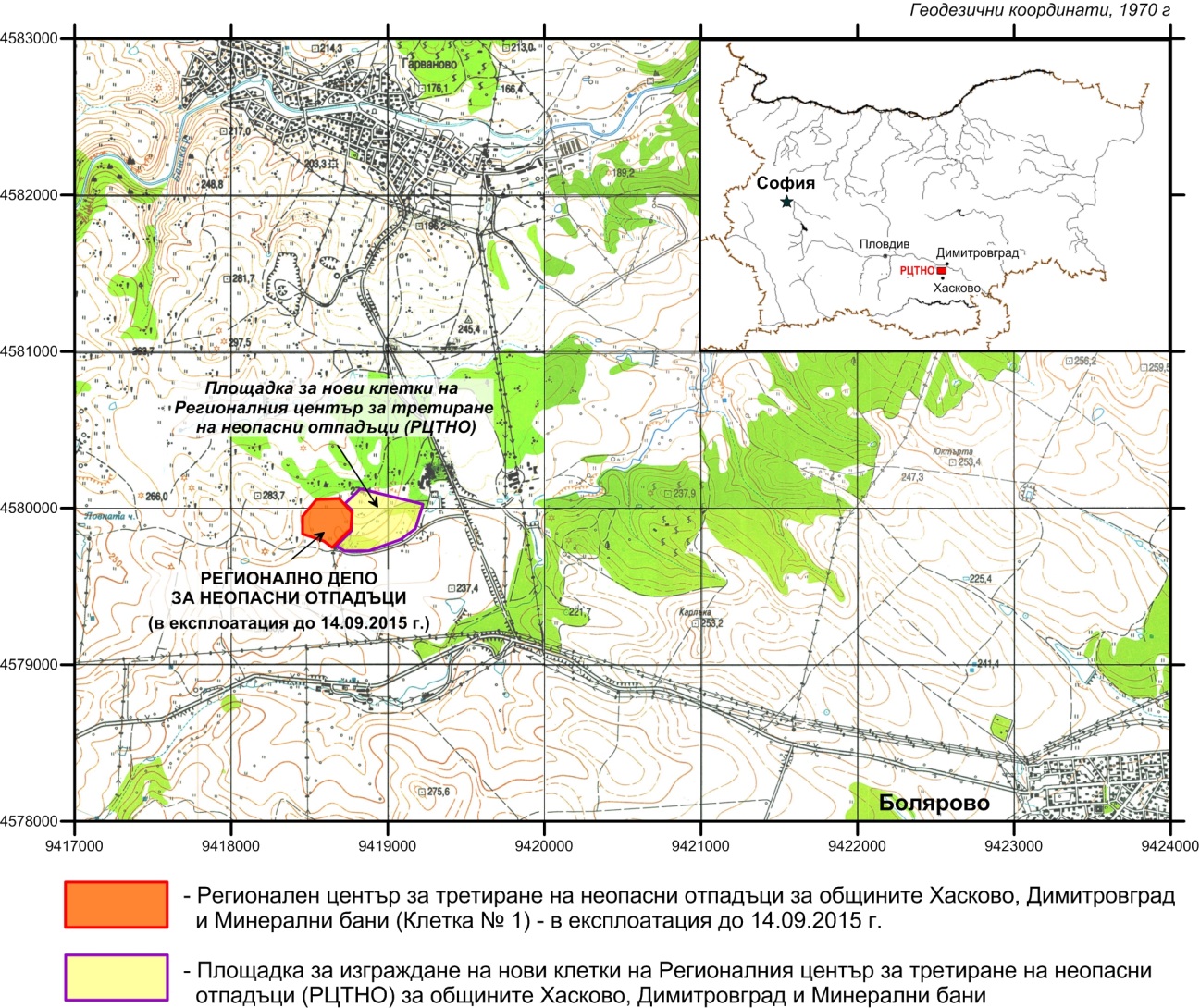 Наименование на инсталацията, за който е издадено комплексно разрешително (КР);„Регионален център за третиране на неопасни отпадъци за общините Хасково, Димитровград и Минерални бани”, с. Гарваново, община Хасково, включващ:Клетка 1 (в експлоатация – преустановена на 14.09.2015 г.) Клетка 1 (нова – в експлоатация от 15.09.2015 г.)Клетка 2 (нова - неизградена)Клетка 3 (нова - неизградена)Адрес по местонахождение на инсталациятасело Гарваново с ЕКАТТЕ 14550, община Хасково, област ХасковоРегистрационен номер на КР;№ 356-Н1/2012 г.Дата на подписване на КР;27.04.2012 годинаОператора на инсталацията, като се посочва конкретно кой е притежател на разрешителното;Община ХасковоАдрес, тел.номер, факс, е-mail на собственика/оператора;Община Хасково, пл.Общински №1тел.   038 / 603 373факс. 038 / 664 110nseko@haskovo.bgЛице за контакти;инж. Росица Павлова – гл. експерт, отдел “Екология”Любомир Георгиев – гл. експерт, отдел “Екология”Адрес, тел. номер, факс, е-mail на лицето за контакти;гр.Хасково Сграда АБ на община Хасковопл.Общински №1038/603 374038/603 370	nseko@haskovo.bgКратко описание на всяка от дейностите/процесите, извършвани в инсталацията;Приемане на отпадъцитеИзмерване  теглото на приеманите отпадъци с електронна везна ESIT- тип JUMBO-PWI 60Сепариране на отпадъците и производство на RDF-гориво от отпадъциКомпостиране на зелените отпадъциСъхранение в склад на опасните отпадъци от домакинстватаДепониране съгласно технологията на  санитарно депониранеУплътняване на отпадъците с булдозериПослойно запръстяване на отпадъците с инертен материалПоддържане и експлоатация на дренажни, газоотвеждащи, водопроводни,              канализационни и отводнителни  съоръжения.Провеждане на мониторингов контролВодене на отчетна документацияПроизводствен капацитет на инсталацията; Kапацитет  на инсталацията 168 т/за 24 часа по КРКоличество  за 2016 година:●         79,19  т/24 часаОрганизационна структура на фирмата, отнасяща се до управлението на околната среда; Служители на община Хасково:инж. Венета Тенчева – началник отдел „Екология”, дирекция „ЕНППЕ”, Община Хасково;инж. Росица Павлова – гл. експерт „Опазване на околната среда”, отдел „Екология”, дирекция „ЕНППЕ”, Община Хасково;Любомир Георгиев – гл. експерт „Управление на отпадъците”, отдел „Екология”, дирекция „ЕНППЕ”, Община Хасково;които да отговарят за изпълнението на условията в Комплексно разрешително и да организират необходимите действия за извършване на конкретните дейности по изпълнение на условията в Комплексното разрешително.               На 14.09.2015 г. е преустановена експлоатацията на Клетка 1 (в експлоатация) и започна експлоатацията на новоизградената Клетка 1 (нова) и Инсталацията за предварително сепариране на отпадъци и производство на RDF-гориво от отпадъци и Инсталацията за компостиране от Регионалния център за третиране на неопасни отпадъци от общините Хасково, Димитровград и Минерални бани.Дейностите се изпълняват от „ЛЕНДФИЛ” АД, гр. Хасково съгласно Договор с рег. № 178/19.06.2015 г. за експлоатация и поддръжка на Регионален център за третиране на неопасни отпадъци за общините Хаскоо, Димитровград и Минерални ани, с. Гарваново, община Хасково и Комплексно разрашително № 356-Н,/2012 г. на Община Хасково за РЦТНО – с. Гарваново.  Служители на „Лендфил“ АД:                 Георги Митков Колешев     	- РъководителГеорги Иванов Недков	- екологАйшегюл Фикрет Мустафа	- лаборантИван Вълканов Иванов	- oрганизатор производХристо Димитров Божинов	- кантарджияЖивка Христова Бойчева	- кантарджияСветла Делчева Ванчева	- кантарджияАтанас Вълков Христов	- машин.еднокоф. багерАнгел Кочев Иванов              - машинист булдозерАсен Димитров Асенов	- работник сортировачАнка Валентинова Кирова	- работник сортировачАсен Ангелов Иванов	- общ работникАсен Демирев Асенов	- работник сортировачАтанас Райков Начев	- пазачВълчо Янев Вълков	             - машин.еднокоф.багерИван Божанов Делчев	- шофьор самосвалИван Борисов Георгиев	- водач мотокарИван Митрев Туджаров	- монтьор поддръжкаБожидар Михайлов Хараланов	- работник сортировачБорислав Снежанов Борисов	- работник сортировачАнтоанета Атанасова	- работник сортировачВалентина Велкова Колева	- работник сортировачГеорги Василев Георгиев	- работник сортировачГеорги Димитров Николов	- шофьор спец.теж.автГошо Велков Гочев	             - работник сортировачДимитър Василев Георгиев	- работник сортировачМемет Али Шукриев	             - работник сортировачЗлатка Банева Юлиянова	- работник сортировачИсус Славчев Стефанов	- работник сортировачСелим Сюлейман 	             - работник сортировачБоян Александров Асенов	- работник сортировачМилена Асенова Иванова	- работник сортировачМинка Ангелова Йорданова	- работник сортировачМинка Мартинова Велкова	- работник сортировачМинка Миткова Асенова	- работник сортировачНаньо Христов Попов	- пазачСнежана Борисова Велева	- работник сортировачСтанимир Николаев Симонов- шофьор самосвалСтанислав Христов Петров	- машинистТеньо Тонев Вълчев	             - шофьор самосвалТодор Жишев Делчев	- пазачФанка Здравкова Щерева	- работник сортировачХристина Заркова Йорданова - работник сортировачХристо Асенов Велков	- работник сортировачХристо Димитров Георгиев	- електромеханикХристо Данчев Симеонов	- работник сортировачХубен Юлиянов Христов	- общ работникКатерина Димитрова Николова	- работник сортировачЮлиян Захаринов Захариев 	- работник сортировачРайчо Мирославов Атанасов	- работник сортировачЯнка Василева Георгиева	             - работник сортировач                  Христина Захариева Стоянова	- работник сортировач.които при експлоатацията на РЦТНО  да извършват конкретни дейности по изпълнението на условията в Комплексното разрешително.РИОСВ, на чиято територия е разположена инсталацията;  РИОСВ – Хасково, гр. Хасково,  ул.”Добруджа” №14, ет. 5Басейнова дирекция, на чиято територия е разположена инсталацията;   Басейнова Дирекция - Източно беломорски район – гр. Пловдив, ул. „Янко Сакъзов“ № 352. Система за управление на околната среда Структура и отговорности  Служители на община Хасково : инж. Венета Тенчева – началник отдел „Екология”, дирекция „ЕНППЕ”, Община Хасково;инж. Росица Павлова – гл. експерт „Опазване на околната среда”, отдел „Екология”, дирекция „ЕНППЕ”, Община Хасково;Любомир Георгиев – гл. експерт „Управление на отпадъците”, отдел „Екология”, дирекция „ЕНППЕ”, Община Хасково;които да отговарят за изпълнението на условията в Комплексно разрешително и да организират необходимите действия за извършване на конкретните дейности по изпълнение на условията в Комплексното разрешително.  Дейностите по експлоатация на РЦТНО се изпълняват от служителите на „Лендфил“ АД:                  Георги Митков Колешев     	- Ръководител  Георги Иванов Недков	- еколог Айшегюл Фикрет Мустафа	- лаборант Иван Вълканов Иванов	- организатор производ Христо Димитров Божинов	- кантарджия                   Живка Христова Бойчева     - кантарджия                   Светла Делчева Ванчева     - кантарджиякоито при експлоатацията на депото да извършват конкретни дейности по изпълнението на условията в Комплексното разрешително.Обучение1.Обучение на лицата от Община Хасково, отговорни за изпълнение на условията в комплексното   разрешително2. Обучение на персонала от «Лендфил» АД,  гр. Хасково, които извършват конкретни дейности  по изпълнението на условията в разрешителното.Програмите се актуализират при промяна на потребностите за обучение на персонала/ лицата.През отчитания период 01.01.2016 – 31.12.2016 година, е проведено обучение. Отговорните лица са запознати с изискванията на условията от Комплексното разрешително и НАРЕДБА № 6 от 27.08.2013 г. за условията и изискванията за изграждане и експлоатация на депа и на други съоръжения и инсталации за оползотворяване и обезвреждане на отпадъци.		Проведено е обучение по безопасност и охрана на труда. Редовно се провеждат инструктажи за работа на РЦТНО от съответните отговорни лица.Обмен на информацияИзготвени са и при необходимост се актуализират следните списъци:Списък на лицата, отговорни за изпълнението на условията в разрешителното, съгласно условия 5.3.1. Включени са: Номера на условието по Комплексното разрешително, името на отговорника, длъжността му и телефонният му номер.Списъкс имената на отговорните лица за изпълнение на условията в разрешителнотоСписък на органите и лицата, които трябва да бъдат уведомявани, съгласно условие 5.3.2.. Включени са: органът, който се уведомява, адресът му, телефоните на този орган, както и номерата на условията от КР, които изискват това уведомление.ДокументиранеСъгласно Условие 5.4.1. е изготвен списък на българските нормативни актове използвани в КР.Изготвени са следните списъци:СПИСЪКс нормативни актове по околна среда, които се отнасят към работата на инсталациитеКомплексно разрешително на Община Хасково за “Регионален център за третиране на неопасни отпадъциза общините Хасково, Димитровград и Минерални бани”, с Гарваново, община Хасково, № 356-Н1/2012 г.Закон за управление на отпадъците.Закон за опазване на околната среда. Закон за водите. Закон за чистотата на атмосферния въздух. Наредба № 6 за условията и изискванията за изграждане и експлоатация на депа и на други съоръжения и инсталации за оползотворяване и обезвреждане на отпадъци. ДВ бр. 80 / 27.08.2013 г.Наредба № 1 за проучване, ползване и опазване на подземните води. ДВ бр.87 / 30.10.2007 г., посл. изм. ДВ бр. 15 / 21.02.2012 г.Наредба № 1 за мониторинг на водите. ДВ бр.34 / 29.04.2011 г., посл. изм. и доп. бр. 22 от 05.03.2013 г.Наредба № 6 за емисионни норми за допустимото съдържание на вредни и опасни вещества в отпадъчните води, зауствани във водни обекти. ДВ бр.97 / 28.11.2000 г., изм. и доп. ДВ бр. 14 / 23.03.2004 г.Наредба № 9 за качествата на водата, предназначена за питейно-битови цели. ДВ бр.30 / 28.03.2001 г., посл. изм. ДВ бр. 15 / 21.02.2012 г.Наредба № 12 за качествените изисквания към повърхностните води, предназначени за питейно-битови цели. ДВ бр.63 / 28.06.2002 г.Наредба № Н-4 за характеризиране на повърхностните води. ДВ бр.22 / 05.03.2013 г.Наредба № 7 за оценка и управление качеството на атмосферния въздух. ДВ бр. 45 / 1999 г., в сила от 1.01.2000 г.Наредба № 11 за норми за арсен, кадмий, никел и полициклични ароматни въглеводороди в атмосферния въздух. ДВ бр.42 / 29.05.2007 г.Наредба № 12 за норми за серен диоксид, азотен диоксид, фини прахови частици, олово, бензен, въглероден диоксид и озон в атм. въздух. ДВ бр.58 / 30.07.2010 г.Правилник за организацията и дейността по предотвратяване и ликвидиране на последствията при бедствия, аварии и катастрофи (обн. ДВ, бр.13 от 03.02.1998г.);Методика за реда и начина за контрол на комплексното разрешително и образец на годишен доклад за изпълнение на дейностите, за които е предоставено комплексното разрешително, утвърдена със заповед на Министъра на околната среда и водите № РД – 806/31.10.2006г.Списък на инструкциите, изисквани от разрешителното, съгласно условие 5.4.2.. СПИСЪКна необходимите инструкции, изисквани с Комплексно разрешително № 356-Н1/2012 г. на Община Хасково за „Регионален център за третиране на неопасни отпадъци за общините Хасково, Димитровград и Минерални бани”, с. Гарваново, община Хасково, включващ: клетка 1 (в експлоатация), клетка 1 (нова), клетка 2 (нова), клетка 3 (нова)Лицата отговорни за изпълнението на инструкциите са:Отговорника на Регионалния центърЛицата определени от Кмета на Община ХасковоСписъкът включва името на инструкцията по конкретното Условие от КР, описание на съдържанието на инструкцията и отговарящия за нейното изпълнение и актуализация.Списък на документите и отговорните лица, които ги водят, изисквани от разрешителното, съгласно Условие 5.4.3. Депонираните отпадъци се записват в отчетна книга съгласно Наредба №2/ 22.01.2013 г. за реда и образците, по които се предоставя информация за дейности по отпадъците, както и реда за водене на публични регистриУправление на документиПрилага се инструкция за актуализация на документите, изисквани с настоящото КР, в случай на промени в нармативната уредба, работата и управлението на инсталациите, както и за изземване на невалидната документация.Оперативно управлениеПрилагат се инструкциите за експлоатация и поддръжка, изисквани в разрешителното съгласно условие 5.6.1. и План за провеждане на спасителни и неотложни аварийно-възстановителни работи при бедствия и аварии за обект: “Регионално депо за неопасни отпадъци за общините Хасково, Димитровград и Минерални бани”. Инструкциите и Плана /авариен/   се съхраняват на площадката в писмен вид и ще се предоставят на компетентния орган при поискване.Оценка на съответствие, проверка и коригиращи действияПрилагат се следните инструкции: - Инструкции за мониторинг на техническите и емисионни показатели, съгласно условията в КР.- Инструкции за периодична оценка на съответствието на стойностите на емисионните и технически показатели с определените в условията на КР.- Инструкция за установяване на причините за допуснатите несъответствия и предприемане на коригиращи действия.Предотвратяване и контрол на аварийни ситуации     През докладвания период 01.01.2016 – 31.12.2016 година не са регистрирани аварийни ситуации.      План за оценка на случаите на непосредствена заплаха за екологични щети и на причинени екологични щети е изработен в съответствие с Наредба № 1 от 29 октомври 2008 г. за вида на превантивните и оздравителни мерки в предвидените случаи от Закона за отговорността за предотвратяване и отсраняване на екологични щети и за минималния размер на разходите за тяхното изпълнение издадена от Министерството на околната среда и водите, обнародвана в Държавен вестник брой 96 от 7 ноември 2008 г. и влязла в сила от 07.11.2008 г.     Изготвен и съгласуван с Гражданска Защита – при община Хасково е   “План  за провеждане на спасителни и неотложни аварийно възстановителни работи при бедствия и аварии”.     Прилага се  инструкция за аварийно планиране и действия при аварии, в която са включени дейностите по:   - определяне на опасните вещества, съхранявани или образувани в резултат на производствена дейност с въздействие върху околната среда при авария;   - определяне на възможните аварийни ситуации с въздействие върху околната среда и здравето на хората. При определянето да се включат и аварийни ситуации в резултат на наводнение или земетресение;   - определяне на възможните начини на действие за вече определените аварийни ситуации и да се изберат действия, които осигуряват най-добра защита за живота и здравето на хората и околната среда. За всяка от аварийните ситуации да се документира избрания начин на действие, включително действията за предотвратяване/ограничаване на замърсяването на околната среда, опазване здравето и живота на хората и почистването на замърсяванията от аварията.   - определяне на начините за подготовка на персонала, отговорен за изпълнението на Плана за действие при аварии и периодично обновяване на готовността му за действие;   - определяне на сборни пунктове, както и най-подходящи пътища за извеждане на работещите от района на аварията. Инструкцията се прилага винаги при промяна в разположението на пътища, съоръжения и инсталации на територията на площадката.   - определяне на причините довели до аварията и предприемане на коригиращи действия;   - определяне и редовна техническа поддръжка на средствата за оповестяване при авария;   - определяне на необходимите средства за лична защита на работещите, редовната им проверка и поддръжка, както и безпрепятствения достъп до местата за тяхното съхранение;   - определяне на средствата за противодействие на възможните аварии (например пожарогасители, коф-помпи, адсорбенти за разливи и др.), най-подходящите места за разполагането им, редовната им проверка и поддръжка в изправност;   - определяне и редовна актуализация на списъка на персонала ( с включени телефонни номера или други детайли по оповестяването), отговорен за изпълнение на действията, предвидени в Плана за действия при аварии.ЗаписиИзготвени са списък с инструкции изисквани в настоящото комплексно разрешително, План  за провеждане на спасителни и неотложни аварийно възстановителни работи при бедствия и аварии, План за оценка на случаите на непосредствена заплаха за екологични щети и на причинени екологични щети, План за привеждане на депото в съответствие  с изискванията на Наредба №6, води се отчетна книга, дневник с посещенията, списък на кого какъв документ е предоставен, списък с актуални нормативни актове свързани с експлоатацията на депото.Докладване        Изготвя се годишен доклад и се представя в РИОСВ – Хасково. Изискваната информация по  условията от КР се представя в ИАОС – София  и Басейнова Дирекция – Пловдив.Актуализация на СУОС        През докладвания период 01.01.2016 – 31.12.2016 година не е актуализирана  системата за управление на околната среда. Няма изменение на издаденото Комплексно разрешително и не се налага актуализация. Прилага се инструкция за актуализация на документите, изисквани с настоящото КР, в случай на промени в нормативната уредба, работата и управлението на инсталациите, както и за изземване на невалидната документация.Условие 5.9.5. Притежателят на настоящото разрешително да документира резултатите от прилагане на писмената инструкция за периодична оценка на наличие на нови нормативни разпоредби към работата на инсталациите/ съоръженията, произтичащи от нови нормативни актове и уведомяването на ръководния персонал за предприемане на необходимите организационни / технически действия за постигане съответствие с тези нормативни разпоредби.С условието се изисква периодично да се следи за наличието на нови нормативни разпоредби касаещи работата на инсталациите и съоръженията.При наличие на нови нормативни разпоредби съответно се уведомява ръководния и отговорен персонала за необходимостта от предприемане на необходимите организационни/технически действия за постигане съответствие с тези нормативни разпоредби.Експертите от отдел „Екология”,  при Община Хасково следят за наличието на нови нормативни разпоредби касае работата на инсталациите и съоръженията. При наличие на нова нормативна разпоредба се анализират промените и възможностите за тяхното прилагане за действащите инсталации и съоръжения. Набелязват се мерки за действия.Началник отдел „Екология”, при Община Хасково уведомява ръководството на Община Хасково за предприемане на необходимите организационни/ технически действия за постигане съответствие с тези нормативни разпоредби.3. Използване на ресурси3.1. Използване на вода Използването на вода за производствени нужди  става съгласно Разрешително за водовземане от подземни води, чрез нови водовземни съоръжения № 31590382/14.03.2011г. от МОСВ Басейнова дирекция за управление на водите в Източнобеломорски район с център Пловдив, изменено с Решение № РР-1807/25.10.2013 г.Отчита се количеството на използваната вода на площадката, чрез монтираните водомери. Дейността се организира по такъв начин, че да може да се отчете количеството вода от довеждащия водопровод, както и консумацията на вода за депониране на отпадъци, за противопожарни нужди, както и на дейностите за сепариране (подготовка на материали за рециклиране) и компостиране. Предприемат се мерки да не се превишава количеството използвана вода за производствени нужди посочно в Таблица 8.1.2. от КР № 356-Н1/2012г. -годишна норма за ефективност при употребата на вода за производствени нужди в РЦТНО -0,204 тЗ/1 депониран отпадък^Таблица 8.1.2.Води се отчетна документация, която включва информация относно:Общата месечна консумация на вода за производствени нужди за тон депониран
отпадък. Количеството се определя по отчета на водомерите. Ако през месеца е възникнал
пожар, за потушаването на който е използвана противопожарна вода, тя се приспада (на база
продължителността на гасенето на пожара и дебита на противопожарната помпа).Годишна консумация на вода за производствени нужди за тон депониран отпадък на
база месечната консумация на вода за тон депониран отпадък.Прилага се инструкция по Условие 8.1.5.2. от КР №35б-Н1/2012г, за измерване/ изчисляване и документиране на изразходваните количества вода за производствени нужди. Документираната информация включва:Годишна консумация на вода за производствени нужди за клетка 1 (нова);Стойността на годишната норма за ефективност при употребата на производствена
вода за за клетка 1 (нова).Изпълнява се инструкция за експлоатация и поддръжка на оборудването за измиване на сметовозните автомобили и дезинфекционен трап, които са основен консуматор на вода за производствени нужди (Условие 8.1.3. от КР № 356-Н1/2012г.).Изпълнява се инструкция за извършване на проверки на техническото състояние на водопроводната мрежа на площадката, установяване на течове и предприемане на действия за тяхното отстраняване (Условие 8.1.4. от КР № 356-Н1/2012г.).Изпълнява се инструкция за оценка на съответствието на изразходваните количества вода за производствени нужди при работа на инсталацията по Условие 2 с определените вУсловие 8.1.2. Инструкцията включва установяване на причините за несъответствията и предприемане на коригиращи действия. Резултатите от изпълнението на инструкцията се документират и съхраняват. (Условие 8.1.5.3. от КР № 356-Н1/2012г.). Резултатите от изпълнението на инструкцията се документира, съхранява и предоставя при поискване от страна на компетентните органи.Изпълнява се инструкция за документирането на резултатите от проверките на техническото състояние на водопроводната мрежа, установяване на течове и предприетите действия за тяхното отстраняване. Резултатите се съхраняват и предоставят при поискване от страна на компетентните органи (Условие 8.1.5.4. от КР №356-Н1/2012г.).Използваното количество вода  за  периода 01.01.2016 – 31.12.2016 година възлиза на 1681 м³. То  съответства на заложеното в Комплексното разрешително на годишна база.Таблица 1  3.2. Използване на енергия Предприемат се мерки за да се осигури, че консумираната електроенергия няма да превишава стойността по КР № 356-Н1/2012г, (Условие 8.2.1.1.) - годишна норма за ефективност при употребата на електроенергия 0,081 MWh/t депонирани отпадъци.Таблица 8,2.1.1Изпълнява се инструкция за експлоатация и поддръжка на кантара и пречиствателна станция, основни консуматори на електроенергия на площадката (Условие 8.2.1.2. от от КР № 356-Н1/2012г.) и документиране резултатите от изпълнението на инструкцията.Изпълнява се инструкция за осигуряваща измерване/изчисляване и документиране на изразходваните количества електроенергия (Условие 8.2.2.1. ототКР №356-Н1/2012г.). Измерването, изчисляването и документирането се извършва ежемесечно. Всяко изразходвано количество електроенергия се отчита по електромер.Изпълнява се инструкция за оценка на съответствието на измерените/изчислените количества електроенергия с определените такива в Условие 8.2.1.1 на КР, в т.ч. установяване на причините за несъответствията и предприемане на коригиращи действия за отстраняването им. Резултатите от изпълнението на инструкцията се документират (Условие 8.2.2.2. от от КР № 356-Н1/2012г.).Условие 8.2.2.3. Притежателят на настоящото комплексно разрешително да документира резултатите от изпълнението на инструкцията за експлоатация и поддръжка на ел. помпа за инфилтрирали води, автовезна, пречиствателна станция и сепариращата инсталация, основен консуматор на електроенергия на площадката.Електронната автовезна  е  предназначена да отчита количествата отпадъци постъпващи в регионалния център за сепариране, компостиране и количествата отпадъци за депониране. Пречиствателната станция е предназначена за пречистване на всички отпадъчни води от регионалния център (производствени в т.ч. инфилтрат и битово-фекални). Измерването, изчисляването и документирането на изразходваните количества електроенергия се извърша от отговорника на депото. Измерването, изчисляването и документирането се извършва ежемесечно.Изразходваното количество електроенергия се отчита по електромер, чието местоположение е отбелязано на план на площадката, представен със Заявлението (Приложение № 13). Данните от електромера се отчитат ежемесечно и се записват.Отговорника на депото води отчетна документация, която включва информация относно:месечна консумация на електроенергия за един тон депониран отпадък – определя се от показанията на електромерагодишнa консумация на електроенергия за един тон депониран отпадък – става на база месечната консумация на електроенергия за тон депониран отпадък. Изчисленията се извършват като количеството изразходвана електроенергия за година се радели на количеството депониран отпадък за година.съгласно Условие 8.2.1.1 от Комплексното разрешително, стойността на годишната норма за ефективност при употребата на електроенергия за инсталацията по Условие 2, попадаща в обхвата на Приложение 4 на ЗООС е определена на 0,081 MWh/t депониран отпадък и тя не трябва да бъде надвишавана         Използваното количество електроенергия за  периода 01.01.2016 – 31.12.2016 година възлиза на     535 751 КW (535,751 MWh) .  То съответстава на заложеното в Комплексното разрешително на годишна база. Таблица 23.3. Използване на суровини, спомагателни материали и горива  Условие 8. Използване на ресурсиУсловие 8.3. Спомагателни материали Условие 8.3.1. Съхранение на спомагателни материалиУсловие 8.3.1.1. Всички химични вещества и смеси, класифицирани в една или повече категории на опасност, съгласно Регламент (ЕО) № 1272/2008 относно класифицирането, етикетирането и опаковането на вещества и смеси и Наредбата за реда и начина на класифициране, опаковане и етикетиране на химични вещества и смеси, да бъдат опаковани, етикетирани и снабдени с информационни листове за безопасност. Информационните листове за безопасност да отговарят на изискванията на Приложение II на Регламент (ЕО) 1907/2006 относно регистрацията, оценката, разрешаването и ограничаването на химикали (REACH), изменено с Регламент 453/2010.         В настоящото Комплексно Разрешително не е определено използването и съхранението на суровини, спомагателни материали и горива. Доставеното количество миоз е съгласно технологичния проект.         За изолиращ слой  се използва каменна фракция (миоз). Доставя се от кариерите в с.Гарваново или с. Клокотница. Транспорта на основните и спомагателни материали се осъществява по общински пътища, както и по път от Републиканската пътна мрежа III – 806 “Хасково – Минерални бани”.Таблица 3.1.1Таблица 3.2.1Таблица 3.3.13.4. Съхранение на суровини, спомагателни материали, горива и продукти      Съгласно Условие 8.3.1.2 на притежателя на настоящото разрешително се разрешава да съхранява спомагателни материали - дезинфекционни средства в оригиналните им опаковки в склад, посочен на Приложение 14 от заявлението, който да отговаря на следните изисквания:да притежава подова и странична изолация, недопускаща просмукване на води или други течности в почвата под склада;да няма връзка с канализацията.Предвижда се дезинфекционните средства да се съхраняват в Лабораторията, разположена в административната сграда на Регионалния център, която отговаря на горните условия.При изпълнение на изискванията по условие 8.3.1.1 се проверява:-класифицирането, етикирането и опаковането на дезинфекционните средства-наличието на информационни листове за безопасност, отговарящи на изискванията в условието   Миоз се съхранява на територията на депото на открити площадки за складиране. След като уплътненият слой отпадъци достигне височина 1,80 метра се полага пласт миоз с височина 0,20 метра.4. Емисии на вредни и опасни вещества в околната среда 4.1. Доклад по Европейския регистър на емисиите на вредни вещества (ЕРЕВВ) и PRTR      След стартирането на Националната информационна система за докладване по ЕРИПЗ в съответствие с Регламент №166/2006 през месец юни 2009 година, Община Хасково е предоставила данни за 2007, 2008, 2009, 2010, 2011, 2012, 2013, 2014, 2015 и 2016 година, попълвайки Интегрираната информационна система за докладване. За отчетния период 01.01.2016 – 31.12.2016 година  докладът е изготвен и поданен в определения срок (до 31 март 2016 година). За изготвянето на докладите е използвана Актуализирана методика за определяне емисиите на вредни вещества във въздуха, Ръководство за инвентаризация на емисии – EMEP/CORINAIR  и лабораторни анализи от собствен мониторинг.4.2. Емисии на вредни вещества в атмосферния въздух. Съгласно изискванията на КР се извършва постоянна проверка на ефективността на газоотвеждащата система чрез периодична проверка на газовите ревизионни шахти и периодично измерване на дебита на биогаз и неговия състав от газовите кладенци.Контрол на биогаза се прави за всеки етап, като се изследват газовите емисии за наличие на СН4, СО2, О2, H2S, Н2 и се измерва и атмосферното налягане. За клетките в РЦТНО в землището на с.Гарваново етапите на експлоатация се определят с поетапното запълване на клетките на депото и тяхната рекултивация.Показателите и честотата на измерванията съгласно Таблица 9.6.1.1. от КР са:За всеки газов кладенец резултатите от замерванията се документират и съхраняват за всяка календарна година отделно.1. Клетка 1 (в експлотаация - преустановена на 14.09.2015 г.)Системата за отвеждане на газовите емисии включва - 10 броя газови кладенци.Наблюдението и пробите се правят на газовите кладенци - шахтовите кладенци и дренажната системаГК-1, ГК-2, ГК-3, ГК-4 - изградени от началото на експлоатацияПС-5, ПС-6 - изградени от 2009 г.ГК-7, ГК-8, ГК-9, ГК-10 - изградени от 2013 г.За клетка 1 (в експлоатация - преустанове на 14.09.2015 г.) наблюдението на ГК -1,2,3,4,5,6,7,8,9,10 ще се извършва на всеки 6 месеца.Обособените са 10 мониторингови пункта за измерване на биогаз, имат следните географски координати:МПГ 1: И: 41°56'39,42" и Е: 25°26'38,81"МПГ 2: № 41°56'38,46" и Е: 25°26'36,09"МПГ 3: N1 41°56'37,22" и Е: 25°26'34,00"МПГ 4: N1 41°56'36/72" и Е: 25°26'39,23"МПГ 5: И: 41°56'35,21" и Е: 25°26'35,28"МПГ6:№ 41°56'33,91" и Е: 25°26'37571"МПГ 7: № 41°56'34,061" и Е: 25°26'33,404"МПГ 8: И: 41°56'36,676" и Е: 25°26'365698"МПГ 9: И; 41°56'37,136" и Е: 25°26'39,470"МПГ 10: И: 41°56'38,618" и Е: 25°26'35,022"Показателите и честотата на измерване са регламентирани в таблица 9.6.1.1. към Условие 9.6.1.1 и са както следва:През 2016 г. са изпълнение замервания.Таблица :  Измерени концентрации на CH4, CO2, O2, H2S и H2 през 2016 г.Емисиите на веществата са измерени и приведени към mg/Nm³ за 2016 годинаИзчисления за определянето на метан (СН4) и въглероден диоксид (СО2) в килограми за 2016 год.Метан (СН4),137022 : 20 = 6851,1 : 1 000 000 = 0,0068511 х 24 = 0,164426 х 365 = 60,0156 x 3,2 = 192,05 кг/год.Въглероден диоксид (СО2),60326 : 20 = 3016.3 : 1 000 000 = 0,0030163 х 24 = 0,07239 х 365 = 26,422 x 3,2 = 84,55 кг/год.Където:20 – броя на замерванията през годината за всяко вещество;24 часа в денонощието, 365 дни в годината;3,2 -  средна стойност на дебита.Амоняк (NH3),28907,11 x 3,2 = 92502,75 кг/год.ЛОС без метан (NMVOC)28907,11 x 0,04 = 1156.28 кг/год.Докладвано на    http://pdbase.government.bg/forms/form_99.jsp?dcode=5436&stage=155&year=20162. Клетка 1 (нова - в експлоатация от 15.09.2015 г.)В срок от две години от началото на експлоатация на клетка 1 (нова) към Регионалния център за третиране на неопасни отпадъци за общините Хасково, Димитровград и Минерални бани, с. Гарваново, община Хасково, ще започне да се извършват собствени периодични измервания (СПИ) на емисиите на вредни вещества в отпадъчните газове, изпускани от изходите на газовите кладенци (6 броя), в съответствие с изискванията на Таблица 9.6.1.1. от КР № 356-Н1/2012г. Измерванията ще се извършват чрез портативен газоанализатор за анализ на СЕЦ, СОг, О2, Н28, Н2 на изходите на газовите кладенци. Мониторингьт на биогаз е двойна процедура, която включва:Контрол на обем и състав на произведения биогазКонтрол на възможното отделяне на биогазИзмерванията включват: поток, налягане, температура и съдържание на СН4,СО2,О2,Н28,Н2.Собствените периодични измервания на дебита и състава на газовете, генерирани от депото ще се извършват в съответствие с изискванията на Приложение №3 на Наредба № 6 за условията и изискванията за изграждане и експлоатация на депа и на други съоръжения и инсталации за оползотворяване и обезвреждане на отпадъци.Въз основа на резултатите от измерванията ще се правят изводи за промяната в дебита и състава на изтичащите от кладенците отпадъчни газове (общо и отделните кладенци) и ще се търсят зависимости между дебита и състава и времето на депониране в съответния участък и дебелината на натрупаните отпадъци.Показателите и честотата на измерване са регламентирани в таблица 9.6.1.1. към Условие 9.6.1.1 и са както следва:    Прилага се Инструкция 9.5.1.1. за извършване на периодична оценка на спазването на мерките за предотвратяване и ограничаване на неорганизираните емисии, установяване на причините за несъответствия и предприемане на коригиращи действия.    Източници на неорганизирани емисии на територията на депото са обслужващия депото булдозер и сметоизвозващите коли. В резултат на това се очаква замърсяване на приземния слой на атмосферата с емитираните замърсители от моторни превозни средства като NOx, ЛОС, СО и твърди частици.    По отношение на отделяния газ от тялото на депото – основната съставка е метана. По литературни данни най-типичния състав на газа от ферментацията е със следните обемни отношения: 34% въглероден двуокис, 65% метан и 1% други газове.     Пряка отговорност за организацията, изпълнението и контрола по прилагането на инструкцията за периодична оценка за наличието на източници на неорганизирани емисии на площадката, установяване на причините за неорганизирани емисии от тези източници и предприемане на мерки за ограничаването им, носи персонала отговорен за експлоатацията на депото. Работещите при изпълнение на преките си задължения следва да се съоразяват, не възпрепятстват и изпълняват дадените с инструкцията указания. В резултат на извършената периодична оценка за наличието на източници на неорганизирани емисии на площадката и при установяване на причините съответно, отговорника на депото предлага коригиращи действия и дава необходимите указания за изпълнение.     Документирани са и се съхраняват всички:- измервания на дебита на отпадъчните газове за всеки газов кладенец в съответствие с изискванията на Регламент № 166 / 2006г. относно създаването на ЕРИПЗ за всяка календарна година отделно;- документи и информация за всички вещества и техните количества свързани с ЕРИПЗ;- резултати от изпълнението на мерките за предотвратяване/намаляване на неорганизираните емисии и интензивно миришещи вещества, генерирани от дейностите извършвани на площадката;- постъпилите оплаквания за миризми в резултат от дейностите извършвани на площадката;- резултати от проверките на ефективността на газоотвеждащата система от датата на изграждането й.   През 2016 год. няма постъпили оплаквания или възражения свързани с неорганизирани емисии или миришещи вещества от дейността на инсталацията3. Емисиите на вредни вещества във въздуха - ПРАХТова са емисии от инсталацията за сепариране и там е предвидено измерване в изпускащо устройство № 2, ситуирано на територията на инсталацията.Извършват се собствени периодични измервания на емисиите на вредни вещества в отпадъчните газове от пречиствателното съоръжение на сепариращата инсталация, съгласно изискванията на глава 5 от Наредба № 6/26.03Л999г, за реда и начина за измерване на емисиите на вредни вещества, изпускани в атмосферния въздух от обекти с неподвижни източници, в съответствие с изискванията на Таблица 9.6.1.2. от КР № 356-Н1/2012г. Емисиите ще се измерват на отпадъчните газове, изпускани организирано в атмосферния въздух след пречиствателното съоръжение, без да се допуска или отчита разреждането им.Таблица 9.6.1.2. Мониторинг на изпускащо устройство № 2.Провеждането на собствени периодични инзервание се извършва от акредитирани лаборатории за изпитване, които задължително ще измерват параметрите на газовите потоци и атмосферния въздух, съгласно чл. 22 от Наредба № б/26.03.1999г. за реда и начина за измерване на емисиите на вредни вещества, изпускани в атмосферния въздух от обекти с неподвижни източници.Съгласно Условие 9.6.1.4. от Комплексното разрешително се изисква определяне на годишните количества на замърсителите (кg/у) в атмосферния въздух по Допълнение 4 на Ръководство за прилагане на ЕРИПЗ, съгласно изискванията на Регламент № 166/ 2006г. относно създаването на Европейски регистър за изпускането и преноса на замърсителите (ЕРИПЗ).През 2016 г.  не е извършвено замерване.4.3. Емисии на вредни и опасни вещества в отпадъчните води.         ВОДИ1. ПОВЪРХНОСТНИ И ОТПАДЪЧНИ ВОДИСъгласно Условие 10.1.2.3, от Комплексно разрешително № 356-Н1/2012 г. се зауства смесен поток отпадъчни води:производствени (води от измиване на автомобили, след каломаслоуловител),инфилтратни води от сметищното тяло и инсталацията за компостиране,битово-фекални отпадъчни води от санитарните възли (тоалетни, мивки, душове),
след пречистване в ПСОВ и дъждовни води, в дере (II категория водоприемник), единствено
при спазване на изискванията, посочени в Таблица 10.1.2.3.Пункт за мониторинг на изход ПСОВТочка на заустванеПункт за мониторннг на повърхностни водиТаблица 10.1.2.3. Индивидуални емисионни ограничения за смесен поток отпадъчни води по Условие 10.1.2.3.Източници на отпадъчните води:производствени (води от измиване на автомобили, след каломаслоуловител),
инфилтратни води от сметищното тяло и инсталацията за компостиране,битово-фекални отпадъчни води от санитарните възли (тоалетни, мивки, душове) идъждовни води)Име на водоприемника -дере (II категория водоприемник);Пункт за мониторинг на изход ПСОВПункт за мониторинг на повърхностни водиТаблица 10.1.2.3.Смесеният поток отпадъчни води: производствени (води от измиване на автомобили), инфилтратни води от сметищното тяло и инсталацията за компостиране, битово-фекални отпадъчни води от санитарните възли (тоалетни, мивки, душове), след пречистване в ПСОВ, и дъждовни води зауствани в дере, не трябва да нарушава неговата категория - П-ра категория.При залпови изпускания на замърсяващи вещества в дере, вследствие на аварийни ситуации, операторът предприема необходимите мерки за ограничаване или ликвидиране на последиците от замърсяването и незабавно да уведоми Басейнова дирекция и РИОСВ.Съгласно Условие 10.1.4.4. от Комплексно разрешително № 356-Н1/2012 г. следва да се извършва собствен мониторинг на смесен поток отпадъчни води: производствени (води от измиване на автомобилите, след кал омаел оуловител), инфилтратни води от сметищното тяло и инсталацията за компостиране, битово-фекални отпадъчни води от санитарните възли (тоалетни, мивки, душове), след пречистване в ПСОВ и дъждовна вода, в дере (II категория водоприемник), съгласно Таблица 10,1.4.4. Пробовземането и анализите се извършва от акредитирана лаборатория.Пункт за мониторинг на изход ПСОВТочка на заустванеПункт за мониторинг на повърхностни водиN1 41ᵒ56'37.462" и Е: 25°27'01.721" № 41°56'37.291" и Е: 25°27'03.405" № 41°56'36.742" и Е: 25°27'05.321"Таблица 10.1.4.4. Собствен мониторинг на смесен поток отпадъчни води по Условие 10.1.2.3Пункт за мониторинг на изход ПСОВПункт за мониторинг на повърхностни водиИме на водоприемника -дере (ІІ категория водоприемник);Таблица 10.1.4.4.Количеството на смесен поток отпадъчни води: производствени (води от измиване на автомобили, след каломаслоуловител), инфилтратни води от сметщното тяло и инсталацията за компостиране, битово-фекални отпадъчни води от санитарните възли (тоалетни, мивки, душове), след пречистване в ПСОВ и дъждовни води по Условие 10.1.2.3, зауствани в дере, ще се отчита чрез измервателно устройство.При повреда на измервателното устройство за отпадъчни води, се вземат необходимите мерки за отстраняване на повредата и незабавно се уведомява Басейнова дирекция.Заплаща се такса за замърсяване за заустване на отпадъчни води в повърхностни води при спазване на изискванията на чл.194 а и 194 б от ЗВ. Таксата се изчислява съгласно разпоредбите на Тарифата по чл. 194, ал. 6 на Закона за водите, като ежегодно към 31.01. на следващата година се представя информация за изчисляване на дължимата такса по образец, утвърден от министъра на ОСВ и обявен на интернет страниците на БД и МОСВ.Прилага се инструкция за оценка на съответствието на резултатите от собствен мониторинг с индивидуалните емисионни ограничения, в Таблица 10.1.2.3, установяване на причините за несъответствията и предприемането на коригиращи действия.Изчисляват се замърсителите и техните годишни количества, които се докладват в рамките на Европейски регистър за изпускането и преноса на замърсители (ЕРИПЗ).За .2016 г.  са извършено контролно замерване и те са в нормативите.2.ИНФИЛТРАТЗа инфилтриралите води през Клетка 1 (в експлоатация - преустановена на 14.09.2015 г.) и през Клетка 1 (нова в експлоатация от 15.09.2015 г.) е осигурена система за събиране на инфилтрата и за двете клетки в събирателни шахти и отвеждане към Пречиствателната станция за отпадни води (ПОСВ) в РЦТНО, с. Гарваново, община Хасково. ПСОВ е модулна, технологията на пречистване не изисква и към съоръжението няма ретензионен басейн. Параметрите на пречистването са определени от характеристиките на инфилтрата от Клетка 1 (в експлоатация - преустановена на 14.09.2015 г.) и Клетка 1 (нова) в РЦТНО.На Клетка 1 (в експлоатация - преустановена на 14.09.2015 г.) за улавяне на инфилтриралите води има дренажна система, свързваща шахта, отвеждащ канал и шахта, която е свързана с канализационната система на РЦТНО, за отвеждането на инфилтрата към ПСОВ на РЦТНО. За тази клетка пробовземането за инфилтрат е от шахтата за инфилтрат и е веднъж на шест месеца, параметрите за изследване са определени в Комплексно разрешително № 356-Н1/2012 г. и са посочени в Таблица 10.1.4.2.За Клетка 1 (нова - в експлоатация от 15.09.2016 г.) смесения поток отпадъчни води включва производствени (води от измиване на автомобили, след каломаслоуловител), инфилтратни води от сметищното тяло и инсталацията за компостиране и битово-фекални отпадъчни води от санитарните възли (тоалетни, мивки, душове) е насочен към ПСОВ. Предвидената събирателна и ревизионна шахта в тялото на клетката се използва за наблюдение на нивото на инфилтрата в нея. По отношение на състава на инфилтрата, проби се вземат от шахтата за събиране на инфилтрата от клетката и в зумпфа на пречиствателната станция. Количеството инфилтрат ще бъде изчислен от електромагнитен разходомер. По време на експлоатацията на депото се извършва анализ на обема и състава на инфилтрираните отпадъчни води от клетките за депониране на отпадъци, като честота и параметрите за изследване са посочени в Таблица 10.1.4.2. от КР № 356-Н1/2012 г.За инфилтрата от Клетка 1 (в експлоатация - преустановена на 14.09.2015 г.) и Клетка 1 (нова - в експлоатация от 15.09.2016 г.) от РЦТНО, пробовземането е от съответните събирателни шахти, като честотата и параметрите за изследване са определени в Таблица 10.1.4.2. от КР№356-Н1/2012г.         2.1. Клетка 1 (в експлоатация - преустанове на 14.09.2015 г.) - ИНФИЛТРАТСъгласно Условие 6.6 от Комплексно разрешително № 356-Н1/ 2012г. - Мониторинг на инфилтратите отпадъчни и подземните води се извършва в съответствие с изискванията на Наредба № 6/27.08.2013г. за условията и изискванията за изграждане и експлоатация на депа и на други съоръжения и инсталации за оползотворяване и обезвреждане на отпадъци, опростена процедура за мониторинг по Глава 5 на Наредба №6/9.11.2000г. за емисионни норми за допустимото съдържание на вредни и опасни вещества в отпадъчните води, зауствани във водни обекти и Глава шеста от Наредба №1/11.04.2011г. за мониторинг на водите (обн. ДВ, бр. 34 от 19.04.2011г.).>      На съществуващата клетка 1 (в експлоатация - преустановена на 14.09.2015 г.) вс. Гарваново инфилтрата се събира в шахта, след което се насочва към ПСОВ.Проби за инфилтрата от клетка 1 (в експлоатация - преустановена на 14.09.2015 г.) следва да се изследват периодично, като честотата и параметрите за изследване са определени в комплексното разрешително и са посочени в таблица 10.1.4.2. на КР № 356-Н1/2012г.:За клетка 1 (в експлоатция - прустановена на 14.09.2015 г.) - пробовземането е веднъж на шест месеца.Инфилтрата от клетка 1 (в експлоатация) е насочен към ПСОВ на РЦТНО.2.2. Клетка 1 (нова) - започната експлоатация на 15.09.2015 г. -  ИНФИЛТРАТИнфилтратни води от сметищното тяло и инсталацията за компостиране са част от смесения поток отпадъчни води - производствени (води от измиване на автомобили, след кал омаел оуловител), и битово-фекални отпадъчни води от санитарнит възли (тоалетни, мивки, душове), които след пречистване в ПСОВ, както и дъждовни води се заустват в дере (II категория водоприемник).Собствения мониторинг на смесения поток отпадъчни води ще се извършва съгласно Таблица 10.1.4.4. наКР № 356-Н1/2012г. и е описно в т.7.1.Предвидената събирателна и ревизионна шахта в тялото на клетката ще се използва за наблюдение на нивото на инфилтрата в нея. По отношение на състава на инфилтрата проби ще се вземат от инсталацията за събиране на клетката и в зумпфа на пречиствателната станция. Количеството на инфилтрат ще бъде изчислен от електромагнитен разходомер.В съответствие с Условие 6.6 от Комплексно разрешително № 356-Н1/2012г мониторинга на инфилтратните отпадъчни и подземните води ще се извършва в съответствие с изискванията на Наредба № 6 за условията и изискванията за изграждане и експлоатация на депа и на други съоръжения и инсталации за оползотворяване и обезвреждане на отпадъци, опростена процедура за мониторинг по Глава 5 на Наредба №6/9.11.2000г. за емисионни норми за допустимото съдържание на вредни и опасни вещества в отпадъчните води, зауствани във водни обекти и Глава шеста от Наредба №1/11.04.2011г, за мониторинг на водите (обн. ДВ, бр. 34 от 19.04.2011 г.).По време на експлоатацията на депото се извършва анализ на обема и състава на инфилтрираните отпадъчни води от клетките за депониране на отпадъци, като честотата и параметрите за изследване са посочени в Таблица 10.1.4.2. от КР № 356-Н1/2012г. Пробовземането и анализите да се извършват от акредитирана лаборатория. Извършв се документиране и съхраняване на резултатите от анализите на обема и състава на инфилтрираните отпадъчни води от депото.Въз основа на резултатите от анализите на обема и състава на инфилтрираните отпадъчни води от депото ще се правят изводи не само за превишаването на индивидуални емисионни ограничения, но и ще се извършва сравнение с цел регистриране на промени на изследваните показатели във времето, причините за промяната (напр. в зависимост от състава на отпадъците, количеството на валежите, температурата на въздуха и др.) и ще се прогнозира какво замърсяване на геоложката основа и подземните води от депото евентуалното би могло да се прояви.При залпови изпускания на замърсяващи вещества в дерето, вследствие на аварийни ситуации, Операторът ще предприеме необходимите мерки за ограничаване или ликвидиране на последиците от замърсяването и незабавно ще уведоми Възложителя, Басейнова дирекция и РИОСВ.3.   ПОДЗЕМНИ ВОДИМониторинга на подземните води се извършва в съответствие с изискванията на Наредба № 6 за условията и изискванията за изграждане и експлоатация на депа и на други съоръжения и инсталации за оползотворяване и обезвреждане на отпадъци и Глава шеста от Наредба №1/11.04.2011г. за мониторинг на водите (обн. ДВ, бр. 34 от 19.04.2011г.)За изпълнение на дейностите по мониторинг съгласно КР №356-Н1/2012г., мониторинга се извършва чрез пет изградени пункта за собствен мониторинг на подземни води.Многофункционални пиезометри: За клетка 1 (в експлоатация - преустановена на 14.09.2015 г.) са изградени:МП-НП1а с дълбочина 80.00 м, под стената на клеткатаМП-НП2 с дълбочина 100,00 м, над клетката на 30-40 м на СЗ от оградата За клетка 1 (нова в експлоатация от 15.09.2015 г.) са изградени:МП-НПЗ с дълбочина 100.00 м, над клеткатаМП-НП4 с дълбочина 75.00 м, под клеткатаМП-НП5 с дълбочина 65.00 м под клеткатаМП-НП1а	№41°56'31.44"и Е; 25°26'42.11"МП-НП2	№ 41°56'38.91" и Е: 25°26'30.12"МП-НПЗ	N1 41ᵒ56‘41.27" и Е: 25°26'03.51"МП-НП4	№ 41°56'29.83" и Е: 25°26'49.93"МП-НП5	И: 41ᵒ56'36.19" и Е: 25°27'02.29"Пунктовете са разположени както над депото, така и под него по посока течението на подземните води, като служат съответно за фонови проби или установяване миграция на замърсители в посока обратна на естествения подземен поток и за откриване наличието на замърсители в подземните води, ако има такова, което ще бъде отчетено от пунктовете разположени под депото. Осигурено е портативно оборудване за пробовземане от подземни води с макара 100 м.По време на експлоатацията на депото се извършва собствен мониторинг на подземните води по показателите, посочени в Таблица 13А.8.1.1 наКР № 356-Н1/2012г.Програмата за мониторинг на подземните води в съответствие с Условие 13 А на КР № 356-Н1/2012 г. предвижда:Измерване на водното ниво в наблюдателните кладенци да е с честота 1 месец;Вземане на водни проби с честота 6 месеца, респ. два пъти за един годишен цикъл
(един път през пролетното пълноводие и един път през есенното маловодие). Ще се
изследват   показателите   рН,   температура,   електропроводимост,   обща   твърдост,
перманганатна окисляемост, сух остатък, амоний, фосфати, желязо, живак, кадмий,
олово, арсен, мед, никел, цианиди, цинк, нефтопродукти, нитрити, нитрати, сулфати,
хлориди, флуориди, натрий, калций, селен, хром и др.;Стойностите на показателите в пробите ще са добити от действителния състав на инфилтрата и действителното качество на подземните води в района. От резултатите от анализа ще се отчита мобилността в зоната на подземните води и индикации за ранното разпознаване на промените в качеството на водите. Освен регистриране на моментното състояние на подземните води ще се правят и констатации и изводи за обхвата и степента на замърсяване на подземните води установени след дълъг период на наблюдение, когато се натрупат достатъчно данни за установяване на тенденции в развитието на процесите в подземните води.Пробовземането и анализите се извършват от акредитирани лаборатории, по утвърдени от БДС и посочени в КР № 356-Н1/2012 г. методи. Контролните изследвания се извършват чрез оборудване за пробовземане от подземни води - портативно, с макара 100 м.Изпълнява се инструкция за периодична оценка на съответствието на концентрациите на замърсители в подземните води с определените стойности за стандарти за качество на подземните води, посочени в Таблица 13А.8.2, установяване на причините за несъответствие и предприемане на коригиращи действия (Условие 13А.8.2от КР № 356-Н1/2012г.). Таблица 13А.8.2 от КР.За.2016 г.  са извършени контролни замервания Замервания на водното ниво в мониторинговите пиезометри      В МП – НП 3 няма оттокЗамервания на водното ниво в мониторинговите пиезометри    В МП – НП 3 няма оттокЗамервания на водното ниво в мониторинговите пиезометри	В МП – НП 3 няма оттокЗамервания на водното ниво в мониторинговите пиезометри	В МП – НП 3 няма отток4.4. Управление на отпадъците 1. Процедури при експлоатацията на депото свързани с управлението на отпадъците1.1. Общо описание на процедурите по експлоатация1.1.1. ПриеманеПри постъпването на отпадъците на депото се осъществява приемателен контрол, включващ:Уточняване произхода на отпадъците   Определяне количеството на отпадъците в тегловни единициОпределяне вида на отпадъцитеПровеждане на пряк визуален зрителен контрол на отпадъцитеУточняване дали отпадъците отговарят на предварително заявенитеСметовозните коли се измерват на  електронната везна. Всички тези данни се записват в „Отчетната книга” от кантарджията и се отразяват в „Дневника за запълване на депото”. 1.1.2. Транспортиране на отпадъците в района на депотоВърху площите за движение в рамките на депото е валиден Правилника за движение по пътищата. Пределната скорост за всички превозни средства е 30 км/ч.Отговорника на депото е длъжен да осигури безопасното придвижване на колите доставящи отпадъците  в района на депото.1.1.3. РазтоварванеСлед вписване на постъпващите отпадъци в „Отчетната книга” и „Дневника за запълване на депото”, транспортните /сметовозните/ коли се разтоварват на обръщателната площадка.  Отделните работни хоризонти се състоят от 1,80 м уплътнени отпадъци и 0,20 м дневен изолационен слой от инертен материал.1.1.4. Депониране на отпадъцитеОтпадъците се уплътняват в колкото е възможно по-голяма степен с булдозер или компактор. Депонирането на отпадъците продължава до достигане на проектните коти от Технологичния проект. За депото  е изготвена Специализирана работна карта. Площта на депото е разделено на полета, всяко с площ от 1000 м2 и размери 20м/50м. Полетата са означени от запад на изток  с латински букви, а полетата от юг на север с арабски цифри.На терена тези означения са отразени на табели закрепени на бетонови колове, разположени съответно на 20 м и 50 м около площадката.   Вертикално височината на всеки работен хоризонт е 2,00 м1,80 м депонирани и уплътнени отпадъци и 0,20 м дневно покритие. 1.1.5. Запълване на депотоЗа определяне степента на запълване на Регионалното депо за неопасни отпадъци и за оценка на възможните слягания на сметищното тяло от 2004 г. до 2016 г. се правят ежегодни геодезични заснемания. В отчетите се представят актуални ситуационни планове на депото, данни за площта на заетите с отпадъци територия и обобщена информация за вида, произхода и обема на депонирания отпадък към датата на геодезичното заснемане. В таблицата са представени данни за заетите площи и обемите на ТБО за периода от 2004 до 2016 г.От началото на 2010 г. се води подробен отчет за количествата и състава на битовите отпадъци, които постъпват в Регионалното депо от всяка от участващите в сдружението община поотделно. Резултати от геодезичното заснемане на размерите на Регионалното депо за неопасни отпадъци в периода 2004-2016 г. Годишни количества в тонове (t) на депонираните отпадъци на Регионалното депо за неопасни отпадъци в периода 2010-2016 г.Отпадъци предадени за оползотворяване/обезвреждане извън инсталацията през 2016г.По проект обемът на депото е 655978 m3., обем на материали за запръстяване 65597,8, а общият полезен обем на депото се оценява на 590380,2 m3.  1.1.6. Предотвратяване, минимизиране  и контрол на замърсяването на района около депотоПрез целия период на експлоатация на депото е необходимо да се осъществява процедури, които да доведат до предотвратяване, минимизиране и контрол на замърсяване на района около депото.В рамките на входния контрол, осъществяван от персонала на депото,трябва да се окаже влияние на доставчиците да пристигат в депото с осигурен товар, за да не замърсяват отбеществените пътища;Чрез поставяне на преносими огради за улавяне на носени от вятъра отпадъци, особено в участъка за разтоварването и вграждането и други открити участъци, трябва да се предотврати тяхното разпространение извън границите на депото.По време на суша емисията на прах трябва да се сведе  до минимум чрез оросяване на прашните зони с вода.Пожари на отпадъци в корпуса на депото трябва веднага да се организира тяхното потушаване.В редовния контрол трябва да се следят граничещите с депото площи  и при замърсяване, то да бъде отстранено. Управление на биогазаОчаква се повечето видове отпадъци да генерират значително количество биогаз. Количеството и качеството на сметищния газ се променя във времето. Количеството на биогаза зависи главно от обема на отпадъците и времето, изминало от депонирането им на депото.Изграждане на газоотвеждащата системаИзграждането на газовите калдежци се осъществява непрекъснато в хода на експлоатацията на депото успоредно с депонирането на отпадъците.Управление на отпадъчните води /инфилтрата/Отпадъчни води се генерират в резултат на просмукването на вода през отпадъците и уплътнението на отпадъците в резултат на собстеното им тегло. Така отпадъчните води могат да бъда дефинирани като течност, която възниква при контакта на вода с отпадъците. Инфилтратът е замърсена течност, която съдържа редица разтворени и суспендирани материали. Част от валежите от сняг или дъжд, които падат върху депото влизат в реакция с отпадъците по време на просмукването си към по-долни пластове.Стабилност на тялото на депотоТялото на депото трябва да бъде механично стабилно както по отношение на самото себе си, така и по отношение на околноститеОхранаТрябва да се гарантира сигурност в района на депото По време на дежурствата си охранителния персонал има статута на упълномощени лица в района на депото1.2. Входящ /приемателен/ контрол на отпадъците. Процедури по входящ контрол1.2.1. ПриеманеВходящия контрол има за цел да следи и за не допуска постъпване и депониране на отпадъци, които не са Общински твърди битови отпадъци и производствени неопасни отпадъци.На регионалното депо могат да се депонират общински битови отпадъци и производствени неопасни отпадъци.Разрешени за депониране отпадъциВ депото се вграждат /депонират/ твърди битови отпадъци от Община Хасково, Община Димитровград и Община Минерални бани.Отпадъците трябва да са в готов за съхранение вид, т.е. в състояние несмущаващо работата на депото.Това се отнася за:осигуряване на товара срещу замърсяване района на депотоголемина на отпадъците, респективно съставните им частинедопустими примеси към декларираните отпадъцинедопустима консистенция на отпадъцитеЗа осигуряване правилното функциониране на депото се предявяват изисквания относно:състоянието и консистенцията на отпадъците/необходимата предварителна подготовкаограничаване на количествата и определен цикъл на доставянеопаковане на отпадъцитепредварително сортиранеНа депото могат да се приемат отпадъци в зависимост от резултати от изследвания и сертификати. Може да се изискват сертификати   от определен оценител. Разходите се поемат от доставчика. Трябва да се спазват определени срокове. Сертификатите трябва да са потвърдени от Общината от отдел „Екология”Отговорника на депото може да откаже на доставчици използването на депото, ако:доставят умишлено и прикрито недопустими отпадъциповторно не спазват правилата за ползването и по този начин смущават работата на депото          Лицето, определено да отговаря за входящия контрол и отчетността, записва всички данни в „Отчетната книга”  и „Дневника за запълване на депото” и се назначава с писмена заповед на Управителя на фирмата, експлоатираща депото.В специална „Разрешителна книга” са вписани /регистрирани/ предварително всички необходими данни за вида и състава на постъпващите за депониране отпадъци, техния собственик, т.е. който ги е генерирал, разрешение за депонирането им на регионалното депо. Превозните средства се идентифицират по регистрационния си номер, собственика и шофьораПри постъпването на отпадъците на депото се осъществява приемателен контрол.       Той включва:проверка на документацията на отпадъците;претегляне на отпадъците /определяне теглото на превозното срество с отпадъците/;провеждане на пряк визуален /зрителен/ контрол;установяване на съответствието между отпадъците и описанието им в документацията, предоставена от собственика на генерираните отпадъци;преценява дали превозното средство е подходящо да се движи по нетрасирания терен на депото;показва на доставчика пътя към площадката за разтоварване;проверява обезопасеността на товара относно изпадащи от него отпадъци, и ако е необходимо изисква допълнително обезопасяване;След като се убеди, че постъпващите отпадъци могат да се депонират, кантарджията трябва да запише в „Отчетната книга” на депото тяхното количество, източника на генериране собственика на отпадъците, необходимите документи, ако се изискват такива.Упражнява се визуален контрол върху постъпващите отпадъци, за да се предотврати достъпа или да се спре депонирането на отпадъци, които не отговарят на условията, записани при даване на разрешение за тяхното депониране.При установяване на наличие на отпадъци, чието депониране на регионалното депо е неприемливо, отпадъците се отхвърлят и се връщат на собственика им.В „Отчетната книга” е необходимо да се запише /регистрира/ и мястото на депониране на отпадъците /номер на работния хоризонт и растера, където се депонират отпадъците и дали са взети допълнителни предохранителни мерки, ако са необходими такива.Освен зрителен /визуален/ контрол може да се извършва и контролен анализ. Зрителният контрол се извършва по отношение на външен вид, консистенция, цвят, мирис. Зрителен контрол се упражнява и по време на депонирането при разстилането на отпадъците с компактора или булдозера.Ако чрез визуалния контрол се установят различия между разрешителните документи за депониране и придружителните писма, трябва да се направи и контролен анализ, обемът и параметрите, на който зависят от вида на отпадъците и потенциалната им опасност. Вземат се проби, които се съхраняват минимум един месеКонтролният анализ и вземането на проби може да отпадне, ако собственикът /доставчикът/ на отпадъците предостави описание на отпадъците, от което се вижда без съмнение, че доставените отпадъци отговарят на това описание.Насочва се шофьорът към мястото на депониране и му се дават указания.1.2.2. Напускане на депото от доставчика на отпадъциПотвърждаването на приемането на отпадъците от Оператора на депото става преди напускането на района на депото през кантара черз връчване на приемателния лист. При излизане от депото служителят н акантара изпълнява следните задължения:установява чрез претегляне масата на доставените отапдъци /това претегляне отпада за превозни средства, теглото на които е известно и е запаметено  в компютъра/проверява резултата от контрола на товарапредава на доставчика приемателния и кантарния лист с данните за теглото на отпадъците и за съответните такси1.2.3. Отказ  за приемане на отпадъцитеОтказва се приемане на отпадъците,Ако се установи разлика между визуалния контрол на товара и данните върху приемателния лист /например погрешно обявени отпадъци/, тя трябва да се изясни преди отпътуването на както следва:Ако визуалният контрол на товара показва недвусмислено, че доставените  отпадъци не са допустими за депото, товарът се връща.Ако при визуалния контрол се установи, че товарът се състои от допустими, но погрешно декларирани отпадъци, трябва да се коригира записаното в приемателния лист. Промяната се подписва от доставчика и от служителя на кантара.Ако при визуалния контрол не се установи недвусмислено, че доставените отпадъци са допустими или подходящи за депото, товарът трябва да се обезопаси и да се изиска по-прецизно анализиране.През времетраенето на анализа отпадъците се връщат на собственика им и се съхраняват от него. В зависимост от резултата от анализа отпадъците или се приемат от на депото, или се отхвърлят окончатено и се връщат на доставчика.          За всички случаи, които водят до временно или окончателен отказ за приемане, трябва да се докладва в Община Хасково – отдел „Екология” и РИОСВ – Хасково.Всички събития във входния участък трябва да се записват в „Отчетната книга”.1.2.3. Транспортиране на отпадъците в района на депото, разтоварване и вграждане на отпадъцитеТранспортиране на отпадъците в района на  депотоЗа да се осигури безопасно транспортиране на отпадъците от постъпването им в района на депото до разтоварването и депонирането им в необходимо следното:Отговорникът на депото е длъжен да осигури безопасното придвижване на доставчиците в района на депото.Във връзка с това той трябва да осигури:Редовен контрол на състоянието на площите за движениеРедовно почистване на площите за движение Неукрепените площи за движение върху корпуса на депото се правят проходими и се поддържат чрез уплътняване на отпадъците или вграждане на подходящи отпадъци или материали, или чрез поставяне на стоманобетонни плочи в ролята на временно пътно покритие.Ако въпреки това се случи някое превозно средство, което доставя отпадъци, да заседне, то персоналът на депото е длъжен да помогне на доставчика.1.2.4. Разтоварване и вграждане на отпадъците в корпуса на депотоНасочващият персонал и водачите на булдозера /компактора/ трябва да гарантират:сигурност при встъпване на превозни средства върху неукрепения корпус на депото;сигурност при разтоварването и вгражданетомаксимално уплътняване на отпадъците;покриване на уплътнените отпадъци с ежедневния изолационен слой;покриване на вградените отпадъци в неактивния участък на депото;стриктно спазване на зададеното в „работния план” /експлоатационен дневник/ напредване на депото;документиране на всекидневното нарастване на депото.Насочващият персонал изпълнява следните дейности:насочване към директния участък за разтоварване контрол на разтоварените отпадъци, чрез визуално сравнение с написаното в приемателния листако при контрола на участъка за разтоварване  се покаже, че разтоварените отпадъци са недопустими, респективно неподходящ или грешно декларирани, се предприемат съответните действия.Отказването на отпадъците в участъка за разтоварване е свързано с обезопасяването на товара и организиране на неговото отстраняване от участъка за депониране от персонала на депото.ако при разтоварване се окаже, че има отделни недопустими или неподходящи отпадъци, то персоналът на депото може да поиска от доставчика ръчното им обиране и отстраняването им от участъка за депониране.Основа за визуалния контрол и съответната оценка на отпадъците е списъка с разрешените за депониране отпадъци1.3.1. Следващи пластове с отпадъциОтпадъците се уплътняват в колкото е възможно по-голяма степен с булдозер или компактор. Депонирането на отпадъците продължава до достигане на проектните коти от Технологичния проект.Преди уплътняване отпадъците трябва да се разстелят на пластове с определена височина. Това се осъществява от булдозер при височина 20-30 см или компактор при височина 500-60 см.Визуална проверка за наличие на опасни химически, болнични и други видове забранени за депониране отапдъци. При установяване на такъв вид отпадъци в разстлания пласт, тяхното депониране трябва да бъде преустановено. Отпадъците се изземат и складират на предварително маркирана зона за отпадъци с неустановен статут.Уплътнението на отпадъците се осъществява с преминаване на уплътнителната машина 4-6 пъти върху разстланите отпадъци.Основният процес, който протича в слоя битови отпадъци, е разлагането /минерализацията/ на органичните компоненти в анеробни условия. Разлагането се извършва под влияние на анаеробни микроорганизми с отделяне на около 105 ксаl/kg топлина, която способства за унищожаването на патогенни микроорганизми  и яйцата на хелминтите.Анаеробните микроорганизми получават нужната за жизнената им дейност енергия от разлагането на органичните вещества /главно въглеводороди и органични киселини/ на по-прости продукти на разпада. При биохимичните анаеробни реакции се отделят газовете въглероден диоксид, метан, сероводород, водород и др.След разтоварването и уплътняването на отпадъците в най-горния слой отпадъци през първите 10-15 дни са налице аеробни процеси на разлагане на отпадъците.За да може по-бързо да се премине от аеробна към анаеробна фаза на минерализация на органичните материи, намиращи се в отпадъците, е необходимо тяхното разстилане и уплътняване на пластове, като по този начин се намалява обемът на въздушните кухини.Чрез уплътняването се намалява многократно първоначалният обем на отпадъците и се увеличава живота на депото, т.е. полезният обем на депото, където се депонират твърдите битови отпадъци.За разстилане, разтрошаване и уплътняване може да се използва булдозер или компактор. Компактора има по-висока степен на уплътняване и по този начин се увеличава обемът за депониране.Колкото по-надеждно е уплътняването в депото, толкова по-бързо ще започне анаеробната фаза на минерализация. Наличието на въглероден диоксид и газ метан служи като показател на анаеробните процеси в тялото на депото.1.3.2. Стабилитет на тялото на депотоСтабилитета на тялото на депото се определя по земно-механични и якостни показатели и параметри по отношение  дигата на депото. На всеки две години следва да се правят такива изследвания и при установяване на опасност за стабилитета за депото да се направят промени  в експлоатационния план за запълване на депото. Резултатите да се отразят в мониторинга.1.4. ОхранаИзвън работното време трябва да се назначи специална охрана, която трябва да изпълнява следните задължения:- охрана на района на депото;- откриване на лица, които неупълномощено навлизат върху корпуса на депото, и тяхното изпъждане /отвеждане/ от района на депото- откриване на пожари и други аварийни ситуации и незабавно реагиране за тяхното потушаване и отсраняване- поддържане на постоянна връзка с поста на входа на депото, с централата на охранителната фирма и с  отговорника на депото.- за изпълнение на задълженията си охранителят трябва да има на разположение радиостанция или мобилен телефон- изготвяне на месечен доклад по охрана, респективно на доклад при осбени произшествия         През периода  януари–декември 2016 общото количеството приети отпадъци за депониране е 28 907,110 тона. Те отговарят на заложените в настоящото комплексно разрешително.          Не са приемани отпадъци изброени в Условие 11.2.5.1.         “Условие 11.2.5.1. На притежателя на настоящото разрешително се разрешава да приема на територията на площадката следните отпадъци с код и наименование:17 01 01 - Бетон,17 01 02 - Тухли,17 01 03 - Керемиди, плочки, фаянсови и керамични изделия,17 01 07 - Смеси от бетон, тухли, керемиди, плочки, фаянсови и керамични изделия, различни от упоменатите в 17 01 06,17 05 04 - Почва и камъни, различни от упоменатите в 17 05 03,17 05 06 - Изкопани земни маси, различни от упоменатите в 17 05 05,20 02 02 - Почва и камъни,в общо количество до 7 500 t/y, с цел тяхното оползотворяване.” 4.5 Шумклетка 1 (в експлоатация - преустановена на 14.09.2015 г.) - не се извършват
наблюденияклетка 1 (нова - в експлоатация от 15.09.2015 г.), 2,3 (нови) - РЦТНОДейностите, извършвани на производствената площадка се осъществяват по начин, недопускащ предизвикване на шум в околната среда над граничните стойности на еквивалентно ниво на шума, както следва:По границите на производствената площадка:дневно ниво -70 dB
вечерно ниво -70 dBнощно ниво -70 dBВ мястото на въздействие (в най-близко разположените спрямо промишления източник урбанизирани територии и извън тях):дневно ниво - 55 dBвечерно ниво - 50 dB
нощно ниво — 45 dBСъгласно условие 12.2.1. от КР е предвидено извършване наблюдение на:общата звукова мощност на площадката;еквивалентните нива на шум в определени точки по оградата на площадката;еквивалентните нива на шум в мястото на въздействие (ако такива са установени).Показателите по Условие 12.2.1 от КР № 35б-Н1/2012г. се наблюдават веднъж на две години. При избора на местата за измерване се определят достатъчен брой точки, разположени равномерно по контура и границите.Основните източници на шум съответно места на въздействие са шредерите, предупредителните сигнали за товарещата и компакгиращата техника (багери, челни товарачи, компактор, булдозер и др.), движението на сметоизвозващите машини.Условията за норми за еквивалентно ниво на шум ще са спазени в случай, че всяко наблюдение отговаря на поставените в комплексното разрешително норми.По Условие 12.2.3. се прилага инструкция за оценка на съответствието на установените еквивалентните нива на шум по границата на производствената площадка и в мястото на въздействие с разрешените такива, установяване на причините за допуснатите несъответствия и предприемане на коригиращи действия. Наблюденията се провеждат при спазване изискванията на чл. 16, ал. 2 и чл. 18 от Наредба № 54/13.12.2010 г. за дейността на националната система за мониторинг на шума в околната среда и за изискванията за провеждане на собствен мониторинг и предоставяне на информация от промишлените източници на шум в околната среда., Обн. ДВ. бр.З от 11 Януари 2011 г. и в съответствие с "Методика за определяне на общата звукова мощност, излъчвана в околната среда от промишлено предприятие и определяне нивото на шума в мястото на въздействие".Ежегодно като част от ГДОС се докладва за:-	оплаквания от живущи около площадката;резултатите от извършени през изтеклата отчетна година наблюдения, в съответствие с изискванията на чл.30, ал.З от Наредба № 54/13.12.2010 г. за дейността на националната система за мониторинг на шума в околната среда и за изискванията за провеждане на собствен мониторинг и предоставяне на информация от промишлените източници на шум в околната среда;-	установени несъответствия с поставените в разрешителното максимално допустими
нива, причини за несъответствията, предприети/ планирани коригиращи действия.През 2016 не са извършвани измервания за шума.	4.6 Опазване на почвата и подземните води от замърсяване          ПочвиСъгласно условие 13Б.7. от КР № 356-Н1/2012г. се извършва анализ за състоянието на почвите на територията на плошадката (базово състояние), по показатели, посочени в Таблица 13Б.7. от КР № 356-Н1/2012 г.Анализът на базовото състояние се извършва в постоянни пунктове за мониторниг на почвте, разположението, на които е съгласувано с РИОСВ и ИАОС. За всички пунктове са определят географските координати. Раздоложението на постоянните пунктове за мониторинг на почвите се обозначава на плана на площадката и се представя в ГДОС.Собствения мониторинг на почивте се извършва по показателите в Таблица 13Б.7. в постоянните мониторингови пунктове, като пробовземането и анализите се извършват от акредитирана лаборатория.Прилага се инструкция за периодична оценка на съответствието на данните от мониторинга на показателите по Таблица 13Б.7. в базовото сътоние на почвите, установяване на причините, в случай на повишаване на концентрациите и предприемане на коригиращи действия.	Клетка 1 (в експлоатация - преустановена на 14.09.2015 г.)След преустановяване експлоатацията на клетката не се провежда мониторниг в постоянния пунтк за почвенти проби МП-ПШ за клетката;>	Клетка 1 (нова - в експлоатация от 15.09.2015 г.)Пункответе за мониторинг на почвите е съгласувано с РИОСВ и ИАОС.Координати на Пунктове за мониторинг на почивите МПГ 1: № 41°56'39,808" и Е: 25°26'49,886" МПГ 2: № 41°56'39,173" и Е: 25°27'02,243"Води се Дневник с данни за датата и часа на установяване на разливи, причини за разлива, замърсената площ и степен на замърсяване, замърсители, къде е събрана разлятата течност или използвани сорбенти, последствията от разлива и предприетите коригиращи мерки за отстраняване на причините за разлива.За 2016 г.  - извършени контролни замервания 5. Доклад по Инвестиционна програма за привеждане в съответствие с условията на КР (ИППСУКР)За отчетния период не се налага докладване.6. Прекратяване работата на инсталации или части от тях За периода от влизане в сила на комплексното разрешително не е прекратявана работата на инсталацията или на части от нея.7. Свързани с околната среда аварии, оплаквания и възражения7.1 Аварии За периода от 01.01.2016 – 31.12.2016 година, постъпили писмени оплаквания. На 17.07.2016г. е възникнало спонтанно самозапалване в клетка 1 (стара), за което са уведомени компетентните отгани и незабавно са предприети мерки по локализиране и гасене. На територията на РЦТНО се съхранява подходящ сорбент, който да се използва при възникване на разливи.7.2 Оплаквания или възражения, свързани с дейността на инсталациите, за които е издадено КР  През 2016 год. няма постъпили оплаквания или възражения свързани с дейността на инсталацията.8. Подписване на годишния доклад  Добри БеливановКмет на Община ХасковоИзготвил:Инж. Росица Павлова/гл.експерт в отдел ЕкологияЛюбомир Георгиев/гл. експерт в отдел “Екология”ДекларацияУдостоверявам верността, точността и пълнотата на представената информация в Годишният доклад за изпълнение на дейностите, за които е предоставено комплексно разрешително № 356-Н1/2012 на“Регионалeн център за третиране на неопасни отпадъци за общините Хасково, Димитровград и Минерални бани”, с. Гарваново, община Хасково.Не възразявам срещу предоставянето от страна на ИАОС, РИОСВ или МОСВ на информация и копия от този доклад на трети лица.Подпис:____________________	                                                              Дата:05.05.2017 г.Име на подписващия : Добри БеливановДлъжност в организацията: Кмет на община ХасковоПРИЛОЖЕНИЕ 1. Таблици: Таблица 1. Замърсители по ЕРЕВВ и PRTRСтойностите на емисиите получени в резултат на изчисления са по метода от Ръководство CORINAIR – 94.Стойностите от измервания са получени от Протоколи на лицензирана лаборатория.Таблица 2. Емисии в атмосферния въздух :      Съгласно условие 9.7.7 Метан (CH4) – 0,192 т. : 28907,11 т. = 0,000006 т.Въглероден диоксид (CO2) – 0,084 т. : 28907,11 т. = 0,000002 т.Амоняк (NH3) – 92,502 т. : 28907,11 т. = 0,003ЛОС без метан (NMVOC) – 1,156 т. : 28907,11 т. = 0,00003 т.Таблица 3. Емисии в отпадъчни води (производствени, охлаждащи, битово-фекални и/или дъждовни) във водни обекти/канализацияКъм настоящия момент е изградена и функционира локална пречиствателна станция.Таблица 4. Образуване на отпадъци 11.1.Отпадъците са генерирани в следствие на битовата дейност на персонала.Таблица 5. Оползотворяване и обезвреждане на отпадъци: Таблица 6. Шумови емисии Системата за измерване на шума е организирана през 2010 г. в пълно съответствие с предписанията на КР № 356-Н0/2008 г. (Условие № 12), което е записано и в новото КР № 356-Н1/2012 г. Определени са 16 точки за измерване на шума, разположени равномерно по контура на регионалното депо.През 2010 г. е направено първото измерване на шумовото натоварване на обекта от екип на Регионалната лаборатория в гр. Хасково. Използвани са стандартни методи, нормативно определени в Наредба № 6 (ДВ бр. 58/2006 г.), Заповед на МОСВ № РД-199/19.03.2007 г. и др.През 2013 г. е направено второ измерване на шумовото натоварване от Регионалната лаборатория в гр. Хасково, като са използвани същите схеми и методи.Замервания на нивото на шум през 2016 година не са извършваниРезултатите от направените измервания, дават основание да се направи извода, че шумовото натоварване в района на регионалното депо е в допустимите норми.Таблица 7. Опазване на подземните води: През 2016 г. двукратно са взети водни проби от МП-НП1а и МП-НП2, МП-НП3, МП-НП4, МП-НП5. Опробването е направено след краткотрайни водочерпения. Пробите са изследвани в Лаборатория за изпитване и калибриране „ЛИПГЕЙ“ към Пехливанов инженеринг“ ООД - София.Дата на вземане на пробата 13.06.2016 г.    В МП-НП 3 е констатирано, че няма отток.    Дата на вземане на пробата 01.07.2016 г.      В МП-НП 3 е констатирано, че няма отток.   Таблица 8. Опазване на почви: Анализът на базовото състояние се извършва в постоянни пунктове за мониторниг на почвте, разположението, на които е съгласувано с РИОСВ и ИАОС. За всички пунктове са определят географските координати. Раздоложението на постоянните пунктове за мониторинг на почвите се обозначава на плана на площадката и се представя в ГДОС.Собствения мониторинг на почивте се извършва по показателите в Таблица 13Б.7. в постоянните мониторингови пунктове, като пробовземането и анализите се извършват от акредитирана лаборатория.Прилага се инструкция за периодична оценка на съответствието на данните от мониторинга на показателите по Таблица 13Б.7. в базовото сътоние на почвите, установяване на причините, в случай на повишаване на концентрациите и предприемане на коригиращи действия.	Клетка 1 (в експлоатация - преустановена на 14.09.2015 г.)След преустановяване експлоатацията на клетката не се провежда мониторниг в постоянния пунтк за почвенти проби МП-ПШ за клетката;>	Клетка 1 (нова - в експлоатация от 15.09.2015 г.)Пункответе за мониторинг на почвите са съгласувани с РИОСВ и ИАОС и е извършен анализ на базовото състояние на почвите с Протокол за взенаме на извадка № 406Л/06.10.2016г. и е издаден Протокол от изпитване №406Л/19.10.2016г от Лаборатория за изпитване и калибриране „Липгей“ към „Пехливанов Инженеринг“ ООД.              Координати на Пунктове за мониторинг на почивите МПГ 1: № 41°56'39,808" и Е: 25°26'49,886" и МПГ 2: № 41°56'39,173" и Е: 25°27'02,243"    Мониторингов пункт 1    Мониторингов пункт 2Таблица 9. Аварийни ситуации:  За периода от 01.01.2016 – 31.12.2016 година, няма  постъпили писмени оплаквания.Таблица 10. Оплаквания или възражения, свързани с дейността на инсталациите, за която е предоставено КР : През 2016 год. няма постъпили оплаквания или възражения свързани с дейността на инсталацията.                                                                                                                                                                         10              ГодинаДепонираниотпадъциЗабележка201628 907,110    1 245,959 т. -  община Минерални бани  10 409,888 т. - община Димитровград  17 251,263 т. – община Хасково№ТЕМА  ЗА   ОБУЧЕНИЕсрокотговорник1.Изисквания с условията в комплексното разрешителнопостояненинж. Венета Тенчева2.Запознаване с нормативните изисквания, необходими при изготвянето на документацията изискваща се в условията на комплексното разрешителнопостояненинж. Росица Павлова3.Контрол на системата за електронен контрол на постъпващите на депото отпадъципостояненЛюбомир георгиев4.Запознаване с актуалните документи и общински разпоредби отнасящи се до управлението на отпадъците и опазването на околната средапостояненЛюбомир Георгиев№ТЕМА  ЗА   ОБУЧЕНИЕсрокотговорник1.Запознаване с изискванията на Наредба №6 за условията и изискванията за изграждане и експлоатация на депа и на други съоръжения и инсталации за оползотворяване и обезвреждане на отпадъци  (обн. ДВ, бр. 83 от 24.09.2004г.);постояненГеорги Колешев2.Изисквания с условията в комплексното разрешителнопостояненГеорги Колешев3.Изисквания при попълване на документацията изискваща се в условията на комплексното разрешителнопостояненГеорги Колешев4.Запознаване с инструкциите, които се изготвят и актуализират във връзка с изпълнение на условията в комплексното разрешителнопостояненГеорги Колешев5.Запознаване със системата за електронен контрол на постъпващите на депото отпадъципостояненЛюбомир Георгиев6.Запознаване с актуалните документи и общински разпоредби отнасящи се до управлението на отпадъците и опазването на околната средапостояненЛюбомир Георгиев7.Запознаване с актуалните документи и нормативни разпоредби отнасящи се до управлението на отпадъците и опазването на околната средапостояненЛюбомир Георгиев8.Запознаване с актуалните нормативни изисквания по отношение хигиена на труда, безопасност на труда и противопожарна охранапостояненГеорги Колешев№имедлъжностместоположение на работното мястотелефон1.инж. Венета Тодорова Тенчеваначалник отдел Екология,Община ХасковоОбщина Хасковогр. Хасковопл. Общински 1038603 3732.инж. Росица Павлова Тръндеваглавен експерт отдел Екология,Община ХасковоОбщина Хасковогр. Хасковопл. Общински 1038603 3743.Любомир Тончев Георгиевглавен екперт отдел Екология,Община ХасковоОбщина Хасковогр. Хасковопл. Общински 1038603 3706.Георги Митков КолешевРъководител РЦТНООбщина Хасковогр. Хасковоул. ”Добруджа” №10038 66 06 677.Георги Иванов НедковЕколог РЦТНООбщина Хасковогр. Хасковоул. ”Добруджа” №10038 66 06 67№Условиеинструкция1.Условие4.2.1.Притежателят на настоящото разрешително да прилага инструкция за измерване или изчисляване на годишното количество депонирани отпадъци за инсталацията по Условие 2, която попада в обхвата на Приложение 4 на ЗООС.2.Условие 5.5.1.Притежателят на настоящото разрешително да прилага инструкция за актуализация на документите, изисквани с настоящото разрешително, в случай на промени в нормативната уредба, работата и управлението на инсталациите, както и за изземване на невалидната документация.3.Условие 5.6.1.Притежателят на настоящото разрешително да изготви всички инструкции за експлоатация и поддръжка, изисквани с разрешителното4.Условие 5.7.1.Притежателят на настоящото разрешително да прилага писмени инструкции за мониторинг на техническите и емисионни показатели, съгласно условията в комплексното разрешително.5.Условие 5.7.2.Притежателят на настоящото разрешително да прилага писмени инструкции за периодична оценка на съответствието на стойностите на емисионните и технически показатели с определените в условията на разрешителното.6.Условие 5.7.3.Притежателят на настоящото разрешително да прилага писмена инструкция за установяване на причините за допуснатите несъответствия и предприемане на коригиращи действия.7.Условие 5.7.4.Притежателят на настоящото разрешително да прилага писмена инструкция за периодична оценка на наличие на нови нормативни разпоредби към работата на инсталациите/ съоръженията, произтичащи от нови нормативни актове, уведомяване на ръководния персонал за предприемане на необходимите организационни/ технически действия за постигане съответствие с тези нормативни разпоредби.8.Условие 5.8.1.Притежателят на настоящото разрешително да прилага писмена инструкция за преразглеждане, и при необходимост, актуализиране на инструкциите за работа на технологичното/пречиствателното оборудване след всяка авария.9.Условие 5.8.2.Притежателят на настоящото разрешително да прилага писмена инструкция за аварийно планиране и действия при аварии, в които да се уточняват дейностите по:- определяне на опасните вещества, съхранявани или образувани в резултат на производствена дейност с въздействие върху околната среда при авария;- определяне на възможните аварийни ситуации с въздействие върху околната среда и здравето на хората. При определянето да се включат и аварийни ситуации в резултат на наводнение или земетресение;- определяне на възможните начини на действие за вече определените аварийни ситуации и да се изберат действия, които осигуряват най-добра защита за живота и здравето на хората и околната среда. За всяка от аварийните ситуации да се документира избрания начин на действие, включително действията за предотвратяване/ограничаване на замърсяването на околната среда, опазване здравето и живота на хората и почистването на замърсяванията от аварията.- определяне на начините за подготовка на персонала, отговорен за изпълнението на Плана за действие при аварии и периодично обновяване на готовността му за действие;- определяне на сборни пунктове, както и най-подходящи пътища за извеждане на работещите от района на аварията. Инструкцията се прилага винаги при промяна в разположението на пътища, съоръжения или инсталации на територията на площадката;- определяне на причините, довели до аварията и предприемане на коригиращи действия;- определяне и редовна техническа поддръжка на средствата за оповестяване при авария;- определяне на необходимите средства за лична защита на работещите, редовната им проверка и поддръжка, както и безпрепятствения достъп до местата за тяхното съхранение;- определяне на средствата за противодействие на възможните аварии (напр. пожарогасители, коф-помпи, адсорбенти за разливи и други), най-подходящите места за разполагането им, редовната им проверка и поддръжка в изправност;- определяне и редовна актуализация на списъка на персонала (с включени телефонни номера или други детайли по оповестяването), отговорен за изпълнение на действията, предвидени в Плана за действия при аварии.10.Условие 5.8.3.Инструкцията по Условие 5.8.2 да се прилага и актуализира при всяка промяна на пътища, съоръжения или инсталации на територията на площадката, както и при възникване на аварийни ситуации и/или аварии. Резултатите да се документират11.Условие 5.9.5.Притежателят на настоящото разрешително да документира резултатите от прилагане на писмената инструкция за периодична оценка на наличие на нови нормативни разпоредби към работата на инсталациите/ съоръженията, произтичащи от нови нормативни актове и уведомяването на ръководния персонал за предприемане на необходимите организационни / технически действия за постигане съответствие с тези нормативни разпоредби.12.Условие 8.1.3.Притежателят на настоящото разрешително да прилага инструкция за експлоатация и поддръжка на оборудването за измиване на сметовозните автомобили и дезинфекционен трап, които са основен консуматор на вода за производствени нужди.13.Условие 8.1.4.Притежателят на настоящото разрешително да прилага инструкция за извършване на проверки на техническото състояние на водородната мрежа на площадката, установяване на течове и предприемане на действия за тяхното отстраняване.14.Условие 8.1.5.2.Притежателят на настоящото разрешително да прилага инструкция за измерване/изчисляване и документиране на изразходваните количества вода за производствени нужди. Документираната информация да включва:Годишнa консумация на вода за производствени нужди за инсталацията по Условие 2, попадаща в обхвата на Приложение №4 на ЗООС;Стойността на годишната норма за ефективност при употребата на производствена вода за инсталацията по Условие 2, попадаща в обхвата на Приложение №4 на ЗООС.15.Условие 8.1.5.3.Притежателят на настоящото разрешително да прилага инструкция за оценка на съответствието на изразходваните количества вода за производствени нужди при работа на инсталацията по Условие 2 с определените в Условие 8.1.2. Инструкцията да включва установяване на причините за несъответствията и предприемане на коригиращи действия. Резултатите от изпълнението на инструкцията да се документират и съхраняват.16.Условие 8.1.5.4.Притежателят на настоящото разрешително да прилага инструкция за документирането на резултатите от проверките на техническото състояние на водопроводната мрежа, установяване на течове и предприетите действия за тяхното отстраняване. Резултатите да се съхраняват и предоставят при поискване от страна на компетентните органи.17.Условие 8.2.1.2.Притежателят на настоящото комплексно разрешително да прилага инструкция за експлоатация и поддръжка на ел. помпа за инфилтрирали води, автовезна и пречиствателна станция, основни консуматори на електроенергия на площадката.18.Условие 8.2.2.1.Притежателят на настоящото разрешително да прилага инструкция, осигуряваща измерване/изчисляване и документиране на изразходваните количества електроенергия, изразени като:годишна консумация за инсталацията по Условие 2, попадаща в Приложение 4 на ЗООС стойността на годишната норма за ефективност при употребата на енергия за инсталацията по Условие 2, попадаща в Приложение 4 на ЗООС.Изразходваното количество електроенергия да се отчита по електромер, чието местоположение е отбелязано на план на площадката, представен със Заявлението (Приложение № 13).19.Условие 8.2.2.2.Притежателят на настоящото комплексно разрешително да прилага инструкция за оценка на съответствието на измерените/изчислените количества електроенергия с определените такива в Условие 8.2.1.1, в това число установяване на причините за несъответствията и предприемане на коригиращи действия за отстраняването им. Резултатите от изпълнението на инструкцията да се документират.20.Условие 8.3.1.3.Притежателят на настоящото разрешително да прилага инструкция за поддръжка и периодична проверка на съответствието на съоръженията и площадките за съхранение на спомагателни материали към инсталацията по Условие 2., с експлоатационните изисквания и условията на разрешителното, установяване на причините за несъответствие и предприемане на коригиращи действия.21.Условие 9.1.3.Притежателят на настоящото разрешително да прилага инструкция за поддържане на оптимални стойности на технологичните параметри, осигуряващи оптимален работен режим на  пречиствателните съоръжения разрешени с Условие 9.1.1.22.Условие 9.1.4.1.Притежателят на настоящото разрешително да прилага писмена инструкция за периодична оценка на съответствието на измерените стойности на контролираните параметри на пречиствателните съоръжения с определените оптимални такива по Условие 9.1.2. Инструкцията да включва установяване на причините за несъответствията и предприемане на коригиращи действия.23.Условие 9.2.3.От датата на изграждане на газоотвеждащата система, притежателят на настоящото разрешително да прилага инструкция за постоянна проверка на ефективността й, изразяваща се в:- контрол на състоянието на газоотвеждащите тръби чрез периодична проверка на газовите ревизионни шахти;- периодично измерване на дебита на биогаза и неговият състав от газовите кладенци, съгласно изискванията на Условие 9.6.1.1.24.Условие 9.2.6.Притежателят на настоящото разрешително да прилага инструкция за периодична оценка на съответствието на измерените стойности на контролираните параметри с определените в разрешителното норми за допустими емисии, установяване на причините за несъответствията и предприемане на коригиращи действия.25.Условие 9.3.2.Притежателят на настоящото разрешително да прилага инструкция за периодична оценка на наличието на източници на неорганизирани емисии на площадката, установяване на причините за неорганизираните емисии от тези източници и предприемане на мерки за ограничаването им.26.Условие 9.3.3.Притежателят на настоящото разрешително да прилага инструкция за извършване на периодична оценка на спазването на мерките за предотвратяване и ограничаване на неорганизираните емисии, установяване на причините за несъответствията и предприемане на коригиращи действия.27.Условие 9.3.4.Притежателят на настоящото разрешително да прилага инструкция за периодична оценка на спазването на мерките за предотвратяване/намаляване емисиите на интензивно миришещи вещества, установяване на причините за несъответствията и предприемане на коригиращи действия (включително употребата на дезодориращи средства).28.Условие 10.1.1.3.Притежателят на настоящото разрешително да прилага инструкция за поддържане на оптималните стойности на технологичните параметри, осигуряващи оптимален работен режим на пречиствателните съоръжения по Условие 10.1.1.1 в съответствие с информацията по Условие 10.1.1.2.29.Условие 10.1.1.5.1Притежателят на настоящото разрешително да прилага инструкция за периодична оценка на съответствие на измерените стойности на контролираните параметри за всяко пречиствателно съоръжение с определените оптимални такива по Условие 10.1.1.2 на разрешителното. Инструкцията да включва установяване на причините за несъответствие и предприемане на коригиращи действия.30.Условие 10.1.2.2.По време на експлоатацията на Регионалния център за третиране на неопасни отпадъци, притежателят на настоящото разрешително да прилага инструкция за експлоатация и поддръжка на всички съоръжения към оросителната система на депонираните отпадъци, в която се използват пречистени отпадъчни води, включително инфилтрат.31.Условие 10.1.4.3.През целия период на експлоатация и закриване на депото, притежателят на настоящото разрешително да прилага документирана инструкция за изчисляване на непреките годишни емисии на замърсителите в инфилтрата, изразени като килограма за година, които се докладват в рамките на Европейски регистър за изпускането и преноса на замърсители (ЕРИПЗ).32.Условие 10.1.4.6.Притежателят на настоящото разрешително да прилага инструкция за оценка на съответствието на резултатите от собствен мониторинг с индивидуалните емисионни ограничения, в Таблица 10.1.2.3, установяване на причините за несъответствията и предприемането на коригиращи действия.33.Условие 10.2.1.3.Притежателят на настоящото разрешително да прилага инструкция за поддържане на оптималните стойности на технологичните параметри, осигуряващи оптимален работен режим на пречиствателните съоръжения по Условие 10.2.1.1 в съответствие с информацията по Условие 10.2.1.2.34.Условие 10.2.1.5.1Притежателят на настоящото разрешително да прилага инструкция за периодична оценка на съответствие на измерените стойности на контролираните параметри за всяко пречиствателно съоръжение с определените оптимални такива по Условие 10.2.1.2 на разрешителното. Инструкцията да включва установяване на причините за несъответствие и предприемане на коригиращи действия.35.Условие 10.2.4.2.Притежателят на настоящото разрешително да прилага инструкция за оценка на съответствието на резултатите от собствения мониторинг с индивидуалните емисионни ограничения, в Таблица 10.2.2.2, установяване на причините за несъответствията и предприемането на коригиращи действия.36.Условие 11.2.7.Притежателят на настоящото разрешително да прилага инструкция за периодична оценка на съответствието на събирането на отпадъците с условията в разрешителното, на причините за установените несъответствия и за предприемане на коригиращи действия.37.Условие 11.3.10.Притежателят на настоящото разрешително да прилага инструкция за поддръжка на площадките за временно съхраняване в съответствие с условията на разрешителното.38.Условие 11.3.11.Притежателят на настоящото разрешително да прилага инструкция за оценка на временното съхраняване с условията на разрешителното, на причините за установените несъответствия и за предприемане на коригиращи действия. 39.Условие 11.4.2.1.Притежателят на настоящото разрешително да изготвя, съхранява и представя на контролните органи при поискване за всяка партида транспортиран отпадък копия от следните документи:За производствени отпадъци:сертификат на товара (отпадъка) или съпроводителен документ;За опасни отпадъци:сертификат на товара (отпадъка) или съпроводителен документ;“Транспортна карта”, съгласно Приложение 4 на Наредба № 9/28.09.2004 г. за реда и образците, по които се предоставя информация за дейностите по отпадъците, както и реда за водене на публичния регистър на издадените разрешения, регистрационните документи и на закритите обекти и дейности;“Писмени инструкции за действие при аварии”, в съответствие с Приложение № 5 на Наредба за изискванията за третиране и транспортиране на производствени и на опасни отпадъци, приета с ПМС № 53/19.03.1999г.40.Условие 11.4.3.Притежателят на настоящото разрешително да прилага инструкция за периодична оценка на съответствието на транспортирането на отпадъците с условията на разрешителното, на причините за установените несъответствия и за предприемане на коригиращи действия.41.Условие 11.5.3.Притежателят на настоящото разрешително да прилага инструкция за оценка на съответствието на оползотворяване, преработване и рециклиране на отпадъци с определените в условията на настоящото разрешително изисквания, установяване на причините за констатираните несъответствия и предприемане на коригиращи действия.42.Условие 11.6.5.Притежателят на настоящото разрешително да прилага инструкция за оценка на съответствието на обезвреждането на отпадъци с определените в условията на настоящото разрешително изисквания, установяване на причините за констатираните несъответствия и предприемане на коригиращи действия.43.Условие 11.7.2.Притежателят на настоящото разрешително да прилага инструкция за периодична оценка на съответствието на количествата образувани отпадъци с разрешените такива, установяване на причините за несъответствията и предприемане на коригиращи действия44.Условие 12.2.2.Притежателят на настоящото разрешително да прилага инструкция за наблюдение веднъж на две години на показателите по Условие 12.2.1.45.Условие 12.2.3.Притежателят на настоящото разрешително да прилага инструкция за оценка на съответствието на установените еквивалентните нива на шум по границата на производствената площадка и в мястото на въздействие с разрешените такива, установяване на причините за допуснатите несъответствия и предприемане на коригиращи действия. Наблюденията се провеждат при спазване изискванията на чл. 16, ал. 2 и чл. 18 от Наредба № 54/13.12.2010 г. за дейността на националната система за мониторинг на шума в околната среда и за изискванията за провеждане на собствен мониторинг и предоставяне на информация от промишлените източници на шум в околната среда., Обн. ДВ. бр.3 от 11 Януари 2011 г. и в съответствие с “Методика за определяне на общата звукова мощност, излъчвана в околната среда от промишлено предприятие и определяне нивото на шума в мястото на въздействие”.46.Условие 13A.2.Притежателят на настоящото разрешително да прилага инструкция за периодична проверка за наличие на течове от тръбопроводи и оборудване, разположени на открито, установяване на причините и отстраняване на течовете.47.Условие 13A.4.Притежателят на настоящото разрешително да прилага инструкция за отстраняване на разливи от вещества/препарати, които могат да замърсят почвата/подземните води и третиране на образуваните отпадъци.48.Условие 13А.6.Притежателят на настоящото разрешително да прилага инструкция за периодична проверка за наличие на течове от тръбопроводи и оборудване, разположени на открито, установяване на причините и отстраняване на течовете.49.Условие 13А.8.2.Притежателят на настоящото разрешително да прилага инструкция за периодична оценка на съответствието на концентрациите на замърсители в подземните води с определените стойности за стандарти за качество на подземните води, посочени в Таблица 13А.8.2, установяване на причините за несъответствие и предприемане на коригиращи действия.50.Условие 13Б.1.Притежателя на настоящото разрешително да прилага инструкция за периодична проверка за течове от тръбопроводи и оборудване, разположени на открито, установяване на причините и отстраняване на течовете.51.Условие 13Б.4Притежателя на настоящото разрешително да прилага инструкция за разливи от вещества/препарати, които могат да увредят почвата и третиране на образуваните отпадъци.51.Условие 13Б.7.4.Притежателят на настоящото разрешително да прилага инструкция за периодична оценка на съответствието на данните от мониторинга на показателите по Таблица 13Б.7 и базовото състояние на почвите, установяване на причините, в случай на повишаване на концентрациите и предприемане на коригиращи действия.53.Условие 13Б.8.3.Притежателят на настоящото разрешително да прилага инструкция за документиране и съхраняване на резултатите от периодичната оценка на:съответствие/ несъответствие на количеството на замърсителите в почвата и базовото състояние;причините за регистрираните несъответствия;предприетите коригиращи действия/ предвидени коригиращи действия, по Условие 13Б.7.4.54.Условие 14.4.Притежателят на настоящото разрешително да прилага инструкция с мерки за ограничаване или ликвидиране на последствията при залпови замърсявания на отпадъчните води вследствие на аварийни ситуации.55.Условие 15.1.Притежателят на настоящото разрешително да прилага инструкция за пускане и спиране на пречиствателните съоръжения, която осигурява:Пускане на пречиствателните съоръжения (ако е възможно технологично) в действие преди пускане на свързаните с тях производствени инсталации или части от тях;Спиране на пречиствателните съоръжения след прекратяване на производствения процес.56.Условие 15.2.Притежателят на настоящото разрешително да прилага технологични инструкции за пускане (влизане в стабилен работен режим) и спиране на инсталацията по Условие 2, която попада в обхвата на приложение 4 на ЗООС, съдържащи необходимите мерки и действия, осигуряващи оптималното протичане на производствените процеси.57.Условие 15.2.1.Притежателят на настоящото разрешително да прилага инструкции за документиране на действията по Условие 15.2., включващи продължителност на процесите по пускане и спиране на инсталацията по Условие 2., която попада в обхвата на приложение 4 на ЗООС.ИнсталацияГодишна норма за ефективност при употребата на вода, [ш3/( депониран отпадък]Регионален център за третиране на неопасни отпадъци за общините Хасково, Димитровград и Минерални бани0.204Източник на водаГодишно количество, съгласно КРКоличество за единица продукт1), съгласно КР (м³/t депониран отпадък)Използвано годишно количество(м³)Използвано количество за единица продукт(м³/t депониран отпадък)Съответствие Водомер - сондажен кладенец-0.20416810.0581да№ИнсталацияГодишна норма за ефективност при употребата на електроенергия, [MWh/ депонирани отпадъци]1.Регионален център за третиране на неопасни отпадъци за общините Хасково, Димитровград и Минерални бани0,081ЕлектроенергияКоличество за единица продукт1), съгласно КР(MWh/t)Използвано количество за единица продукт (MWh/t)                                                                                                                                                                                                                                                                                                                                                                                                                                                                                                                                                                                                                                                                                                                                                                                                                                                                                                                                                                                                                                        СъответствиеПомпа за инфилтрат, ел. везна, помпа-цистерна, обсл. сграда, сепарираща инсталация и осветление площадка0.0810.018даСуровиниГодишно количество, съгласно КРКоличество за единица продукт1), съгласно КРУпотребено годишно количествоКоличество за единица продуктСъответствие------Спомагателни материалиГодишно количество, съгласно КРКоличество за единица продукт1), съгласно КРУпотребено годишно количествоКоличество за единица продуктСъответствие------ГориваГодишно количество, съгласно КРКоличество за единица продукт1), съгласно КРУпотребено годишно количествоКоличество за единица продуктСъответствие------ПоказателМетод Честота на измерването по времена \ експлоатация на депотоЧестота на измерването до 30 години след закриване на депотоСН4БДС ЕК 13649:2004МесечноНа всеки 6 месецасо2-МесечноНа всеки 6 месецаО2БДС ЕК 14789:2006МесечноНа всеки 6 месецаH2SМесечноНа всеки 6 месецан2-МесечноНа всеки 6 месецаПоказателМетодЧестотата измерването до 30/ години след закриване на;децотоСН4БДС ЕИ 13649:2004На всеки 6 месецаCO2-На всеки 6 месецаO2БДС ЕИ 14789:2006На всеки 6 месецаH2S-На всеки 6 месеца                 H2 -На всеки 6 месецаКратностна измерванеГазов кладенец№СН4СО2Н2SH2Дебит Nm3/hI1906805,58 03,1I2806807,61 03,4I3735408,11 03,3I4714007,61 02,8I5928206,08 03,2I68068013,69 03,1I7571204,56 03,2I8690406,59 02,7I9856806,08 03,3I10642605,58 03,4II1499801,52 02,7II2285601,52 03,1II38332196502,54 03,8II418564406763,04 03,9II5806801,02 02,9II6000 02,9II71356600 03,5II871400 03,0II9190601,5203,2II1014280003,5Сума1370226032682,6564ПоказателМетод Честота на измерването до 30 години след закриване на депотоСН4БДС ЕИ 13649:2004          месечноCO2-месечноO2БДС ЕИ 14789:2006месечноH2S-месечноH2-месечноПараметърМетодЧестота на измерванетоПрахБДС EN 13284-1:2004Веднъж на две годиниПоказателПоказателИндивидуални емисионни ограничения за смесен поток отпадъчни водиИндивидуални емисионни ограничения за смесен поток отпадъчни водиАктивна реакция рНАктивна реакция рН6,0 - 8,56,0 - 8,5Неразтворени веществаНеразтворени вещества50 mg/dm350 mg/dm3Разтворим органичен въглеродРазтворим органичен въглерод12 mg/dm312 mg/dm3БПК5БПК515 mg/dm315 mg/dm3ХПК (бихроматна)ХПК (бихроматна)70 mg/dm370 mg/dm3Азот (амониев)Азот (амониев)2.0 mg/dm32.0 mg/dm3Азот нитратенАзот нитратен10 mg/dm310 mg/dm3Азот нитритенАзот нитритен0.04 mg/dm30.04 mg/dm3Общ азотОбщ азот15 mg/dm315 mg/dm3ФосфатиФосфати1.0 mg/dm31.0 mg/dm3Общ фосфорОбщ фосфор2.0 т&йт32.0 т&йт3АрсенАрсен0,05 mg/dm30,05 mg/dm3ОловоОлово0,05 mg/dm30,05 mg/dm3Хром (шествалентен)Хром (шествалентен)0,05 mg/dm30,05 mg/dm3Хром (общ)Хром (общ)0.05 mg/dm30.05 mg/dm3ЖивакЖивак0,001 mg/dm30,001 mg/dm3НикелНикел0,2 mg/dm30,2 mg/dm3ЦинкЦинк5.0 mg/dm35.0 mg/dm3КадмийКадмий0,01 mg/dm30,01 mg/dm3МедМед0,1 mg/dm30,1 mg/dm3ФенолиФеноли0.05 mg/dm30.05 mg/dm3Цианиди0.5 mg/dm30.5 mg/dm3Нефтопродукти0.3 mg/dm30.3 mg/dm3Барий1 mg/dm31 mg/dm3Молибден0.5 mg/dm30.5 mg/dm3Селен0,01 mg/dm30,01 mg/dm3Антимон0.07 mg/dm30.07 mg/dm3Флуориди1.5 mg/dm31.5 mg/dm3Хлориди300 mg/dm3300 mg/dm3СулфатиЗОО mg/dm3ЗОО mg/dm3ПоказателЧестота на пробовземанеЧестота на пробовземанеПримерен метод/процедура за анализПримерен метод/процедура за анализКоличество на отпадъчните водиЕдин път на тримесечиеЕдин път на тримесечие..Активна реакция рНЕдин път на тримесечиеЕдин път на тримесечиеБДС 17.1.4.27-80БДС 17.1.4.27-80Неразтворени веществаЕдин път на тримесечиеЕдин път на тримесечиеБДС 17.1.4.04-80БДС 17.1.4.04-80Разтворим органичен въглеродЕдин път на тримесечиеЕдин път на тримесечие--БПК5Един път на тримесечиеЕдин път на тримесечиеБДС ЕИ 1899-1,2БДС ЕИ 1899-1,2ХПК (бихроматна)Един път на тримесечиеЕдин път на тримесечиеБДС 17.1.4.02-77БДС 17.1.4.02-77Азот (амониев)Един път на тримесечиеЕдин път на тримесечиеАзот нитратенЕдин път на тримесечиеЕдин път на тримесечиеБДС 150 7890-3БДС 150 7890-3Азот нитритенЕдин път на тримесечиеЕдин път на тримесечиеБДС ЕИ 26777БДС ЕИ 26777Общ азотЕдин път на тримесечиеЕдин път на тримесечие--АрсенАрсенЕдин път на тримесечиеЕдин път на тримесечие130 11969130 11969ОловоОловоЕдин път на тримесечиеЕдин път на тримесечие180 8288180 8288Хром (шествалентен)Хром (шествалентен)Един път на тримесечиеЕдин път на тримесечиеБДС 17,1.4.17-79БДС 17,1.4.17-79Хром (общ)Хром (общ)Един път на тримесечиеЕдин път на тримесечиеЖивакЖивакЕдин път на тримесечиеЕдин път на тримесечие18О 1196918О 11969НикелНикелЕдин път на тримесечиеЕдин път на тримесечие15О 828815О 8288ЦинкЦинкЕдин път на тримесечиеЕдин път на тримесечие180 8288180 8288КадмийКадмийЕдин път на тримесечиеЕдин път на тримесечие180 8288180 8288МедМедЕдин път на тримесечиеЕдин път на тримесечие180 8288180 8288ФенолиФенолиЕдин път на тримесечиеЕдин път на тримесечие--ЦианидиЦианидиЕдин път на тримесечиеЕдин път на тримесечие--НефтопродуктиНефтопродуктиЕдин път на тримесечиеЕдин път на тримесечиеБДС ЕИ 150 9377-2:2004БДС ЕИ 150 9377-2:2004БарийБарийЕдин път на тримесечиеЕдин път на тримесечие--МолибденМолибденЕдин път на тримесечиеЕдин път на тримесечие--СеленСеленЕдин път на тримесечиеЕдин път на тримесечие150 11969150 11969АнтимонАнтимонЕдин път на тримесечиеЕдин път на тримесечиеФлуоридиФлуоридиЕдин път на тримесечиеЕдин път на тримесечие--ХлоридиХлоридиЕдин път на тримесечиеЕдин път на тримесечиеБДС 17.1.4.24-80БДС 17.1.4.24-80СулфатиСулфатиЕдин път на тримесечиеЕдин път на тримесечие--ПоказателиЧестота на пробовземане до определяне обем и състава на инфилтратаПримерен метод/процедура за анализОбем на инфилтратаВеднъж на шест месеца-АрсенВеднъж на шест месеца180 11969БарийВеднъж на шест месеца-КадмийВеднъж на шест месеца150 8288Хром (общ)Веднъж на шест месеца-МедВеднъж на шест месеца180 8288ЖивакВеднъж на шест месеца15О 11969МолибденВеднъж на шест месеца-НикелВеднъж на шест месеца180 8288ОловоВеднъж на шест месеца150 8288СеленВеднъж на шест месеца180 11969ЦинкВеднъж на шест месеца180 8288Хлорни йониВеднъж на шест месецаБДС 17.1.4.24-80ФлуоридиВеднъж на шест месеца-Сулфатни йониВеднъж на шест месеца_Желязо (общо)Веднъж на шест месецаБДС 180 6332Органичен въглеродВеднъж на шест месеца180 8245Азот нитритенВеднъж на шест месецаБДС ЕИ 26777Азот амониевВеднъж на шест месецаБДС 150 7890-3Азот нитратенВеднъж годишно^ДС180 7890-3ФосфатиВеднъж на шест месецаБДС ЕИ 1189ПоказателЧестота на пробовземане до определяне обема и състава на инфилтратаЧестота на пробовземане при определени обем и състав на инфилтратаПримерен метод/процедура за анализОбем на инфилтратаЕжедневноВеднъж на шест месеца-АрсенВеднъж на тримесечиеВеднъж на шест месеца150 11969БарийВеднъж на тримесечиеВеднъж на шест месеца-КадмийВеднъж на тримесечиеВеднъж на шест месеца180 8288Хром (общ)Веднъж на тримесечиеВеднъж на шест месеца-МедВеднъж на тримесечиеВеднъж на шест месеца130 8288ЖивакВеднъж на тримесечиеВеднъж на шест месеца13011969МолибденВеднъж на тримесечиеВеднъж на шест месеца-НикелВеднъж на тримесечиеВеднъж на шест месеца180 8288ОловоВеднъж на тримесечиеВеднъж на шест месеца180 8288СеленВеднъж на тримесечиеВеднъж на шест месеца150 11969ЦинкВеднъж на тримесечиеВеднъж на шест месеца18О 8288Хлорни йониВеднъж на тримесечиеВеднъж на шест месецаБДС 17.1.4.24-80ФлуоридиВеднъж на тримесечиеВеднъж на шест месеца-Сулфатни йониВеднъж на тримесечиеВеднъж на шест месеца-Желязо (общо)Веднъж на тримесечиеВеднъж на шест месецаБДС 130 6332Органичен въглеродВеднъж на тримесечиеВеднъж на шест месеца130 8245Азот нитритенВеднъж на тримесечиеВеднъж на шест месецаБДС ЕИ 26777Азот амониевВеднъж на тримесечиеВеднъж на шест месецаБДС 150 7890-3Азот нитратенВеднъж на тримесечиеВеднъж годишно^ВДС 130 7890-3ФосфатиВеднъж на тримесечиеВеднъж на шест месецаБДС ЕК 1189№ по реда         ПоказателЧестота  по време на експлоатация  на депотоЧестота след закриване на депото, за срок не по-кратък от 30 годиниЧестота след закриване на депото, за срок не по-кратък от 30 годиниПримерен метод за анализВодно нивоВеднъж месечноВеднъж месечноВеднъж месечно-I.Активна реакцияВеднъж на шест месецаВеднъж на шест месецаВеднъж на шест месеца180 10523:1994/БДС 3424-81; БДС 17.1.4.27-802.ЕлектропроводимостВеднъж на шест месецаВеднъж на шест месецаВеднъж на шест месеца-3.Концетрация на разтворен килсолродразтворен кислородВеднъж на шест месецаВеднъж на шест месецаВеднъж на шест месеца-3.Концетрация на разтворен килсолродразтворен кислород4.Разтворени веществаВеднж на шест месецаВеднж на шест месеца5.Обща твърдостВеднъж на шест месецаВеднъж на шест месеца--6.ПерманганатнаокисляемостВеднъж на шест месецаВеднъж на шест месеца--7.Амониев йонВеднъж на шест месецаВеднъж на шест месецаБДС 180 7890-3БДС 180 7890-38.НитратиВеднъж на шест месецаВеднъж на шест месеца--9.НитритиВеднъж на шест месецаВеднъж на шест месецаБДС ЕИ 26777:1997БДС ЕИ 26777:199710.СулфатиВеднъж на шест месецаВеднъж на шест месеца--11.ХлоридиВеднъж на шест месецаВеднъж на шест месецаБДС 17.1.4.24-80БДС 17.1.4.24-8012.ФосфатиВеднъж на шест месецаВеднъж на шест месецаБДС Е№ 189БДС Е№ 18913.ФлуоридиВеднъж на шест месецаВеднъж на шест месеца--14.ЦианидиВеднъж на шест месецаВеднъж на шест месецаБДС 17.1,4.14-79БДС 17.1,4.14-7915.НатрийВеднъж на шест месецаВеднъж на шест месеца180 9964-3:1993180 9964-3:199316.КалцийВеднъж на шест месецаВеднъж на шест месеца--17.ЦинкВеднъж на шест месецаВеднъж на шест месеца180 8288180 828818.ЖивакВеднъж на шест месецаВеднъж на шест месеца150 11969150 1196919.КадмийВеднъж на шест месецаВеднъж на шест месеца180 8288180 828820.МедВеднъж на шест месецаВеднъж на шест месеца180 8288180 828821.НикелВеднъж на шест месецаВеднъж на шест месеца180 8288180 828822.ОловоВеднъж на шест месецаВеднъж на шест месеца180 8288180 828823.СеленВеднъж на шест месецаВеднъж на шест месеца150 11969150 1196924.Хром Веднъж на шест месеца Веднъж на шест месеца180 9174180 917425.Желязо          Веднъж на шест месеца          Веднъж на шест месеца180 6332:1988180 6332:198826.Манган          Веднъж на две години          Веднъж на две години--27.Арсен          Веднъж на шест месеца          Веднъж на шест месеца180 11969180 1196928.НефтопродуктиВеднъж на шест месецаВеднъж на шест месеца№ по редПоказателМерна единицаСтандарт за качество на подземните водиЗабележки1.Активна реакциярН единици>6,5 и <9,5-2.ЕлектропроводимостµS cm -12000-3.Обща твърдостMg-eqv/l12-4.Перманганатна окисляемостmg О2/l5-5.Амониев йонmg/l0,5-6.Нитрати        mg/l             50-7.Нитритиmg/l0,5-8.Сулфатиmg/l250-9.Хлоридиmg/l250-10.Фосфатиmg/l0,5-11.Флуоридиmg/l1,5-12.Цианидиµg/l50-13.Натрийmg/l200-14.Калцийmg/l150-15.Цинкmg/l1,0-16.Живакµg/l1,0-17.Кадмийµg/l5,0-18.Медmg/l0,2-19.Никелµg/l20-20.Оловоµg/l10-21.Селенµg/l10-22.Хромµg/l50-23.Желязоµg/l200-24.Манганµg/l50-25.Арсенµg/l10-Мониторингови пунктовеЯнуари 2016Февруари 2016Март 2016МП – НП 1 а80 м 60,1060,0059,80МП – НП 2100 м74,4074,4074,45МП – НП 3100 м---МП – НП 475 м63,1063,2063,00МП – НП 565 м48,6048,4048,70Мониторингови пунктовеАприл 2016Май  2016Юни 2016МП – НП 1a80 м 59,4059,2059,00МП – НП 2100 м74,5074,5074,48МП – НП 3100 м---МП – НП 475 м60,0056,0053,80МП – НП 565 м46,0044,0042,60Мониторингови пунктовеЮли  2016Август   2016Септември  2016МП – НП 1 а80 м 50,0040,0033,00МП – НП 2100 м60,0050,0041,80МП – НП 3100 м---МП – НП 475 м46,0032,0027,60МП – НП 565 м42,0044,0050,40Мониторингови пунктовеОктомври   2016Ноември    2016Декември  2016МП – НП 1а80 м 35,0037,0038,00МП – НП 2100 м43,0046,0047,00МП – НП 3100 м---МП – НП 475 м30,0032,0035,00МП – НП 565 м52,0054,0055,00Дата на измерванеПараметърПараметърПараметърДата на измерванеПлощ на поземления имот (оградената зона), m2Площ, заета от ТБО, m2Обем на депонираните ТБО, m3КЛЕТКА (СТАРА)07.10. 2004 г.74 18734 715159 03819.06. 2006 г.74 18739 570209 12722.10. 2007 г.74 18746 478242 79210.07. 2008 г.74 18750 039270 38204.09. 2009 г.84 80958 860300 03002.11. 2010 г.84 80955 755368 82702.11. 2011 г.84 80957 031414 21409.10. 2012 г.84 80958 546476 02108.10. 2013 г.84 80958 731500 79425.09.2014 г.84 80962 261521 72219.08.2015 г.84 80965 686615 104КЛЕТКА 1 (НОВА)23.11.2016 г.265 6907445,1728350,04ГодинаГодинаОбщина ХасковоОбщина ДимитровградОбщина Минерални баниОбщо за региона201031256.5402038.3001507.86034802.700201130130.1801835.4501486.66033452.300201227286.4402641.8481007.90430936.192201331773.0903845.3601236.74036855.190201434742.9406983.6001624.44043350.980201525818.2708529.0481732.06837209.266КЛЕТКА1(НОВА)201617250,89210409,8881245,95928907,110Общо за периода181007.46025873.6068595.672216606.628Средно годишно30167.9104312.2681432.61236101.105ОтпадъкКодИме на външната фирмата извършваща операцията по оползотворяване/ обезврежданеПредадени за обезвреждане( t )Предадени за оползотворяване( t )СъответствиеХартия и картон19 12 01Екобулхарт ЕООД197.720Хартия и картон19 12 01Унитрей БГ ЕООД220.480Хартия и картон19 12 01Хамбургер рисайклинг166.020Черни метали19 12 02Ивонс Метал35.000Черни метали19 12 02Петгруп46.900Цветни метали19 12 03Ивонс Метал1.015Пластмаса и каучук19 12 04Рудопласт ЕООД16.880Пластмаса и каучук19 12 04Екоест ЕООД24.900Пластмаса и каучук19 12 04ПМБ Индъстрис ООД39.997Пластмаса и каучук19 12 04Арт проект БГ ЕООД144.780Пластмаса и каучук19 12 04Интерпласт БГ ЕООД52.668Пластмаса и каучук19 12 04Гриинтх СА Руменъия35.232Пластмаса и каучук19 12 04Трейдпепър3.954Пластмаса и каучук19 12 04Хамбутгер рисайклинг21.040Горими отпадъци19 12 10Девня Цимент АД2115.580датамесецгодинаотпадъциколичеством3отпадъцивид№работенхоризонт№работнополезабележкаПоказателЧестотаПримерен метод за анализ рНВеднъж на три години180 10390:1994Арсен*Веднъж на три години180 11047:1998Хром*Веднъж на три години-Кадмий*Веднъж на три години180 11047:1998Цинк*Веднъж на три години180 11047:1998Желязо*Веднъж на три години180 11260:1994Мед*Веднъж на три години180 11047:1998Олово*Веднъж на три години180 11047:1998Никел*Веднъж на три години180 11047:1998№CAS номерЗамърсителЕмисионни прагове
(колона 1)Емисионни прагове
(колона 1)Емисионни прагове
(колона 1)Праг за пренос на замърсители извън площ.
(колона 2)Праг за производство, обработка или №CAS номерЗамърсителвъв въздух (колона 1a)във води (колона 1b).употреба
(колона 3).в почва (колона 1c).Праг за пренос на замърсители извън площ.
(колона 2)Праг за производство, обработка или №CAS номерЗамърсителKg/год.Kg/годKg/годKg/годKg/год.174-82-8Метан (CH4)(192)M---*2124-38-9Въглероден диоксид (CO2)(84)M---*37664-41-7Амоняк (NH3)92502C---10 0004ЛОС без метан (NMVOC)(1156)С---*5Общ азот-(777.56) M--*6Общ фосфор- (45.64) M--*77440-38-2Арсен и съединенията му (като As)-(0.103)M --*87440-43-9Кадмий и съединения (като Cd)-(0.065)M--*97440-47-3Хром и съединенията му (като Cr)-(0.245)M--*107440-50-8Мед и съединенията му (като Cu)-(0.193)M--*117439-97-6Живак и съединенията му (като Hg)-(0.036)M--*127440-02-0Никел и съединенията му (като Ni)-(0.906)M--*137439-92-1Олово и съединенията му (като Pb)-(0.213)M--*147440-66-6Цинк и съединенията му (като Zn)-(6.021)M--*15108-95-2Феноли (като общ C)-(0.355)M--*16Хлориди (като общ Cl)-(3283.24)M--*17Цианиди (като общ CN)-(0.13)M--*18Флуориди (като общ F)-(9.911)M--*ПараметърЕдиницаНДЕ,съгласно КРРезултати от мониторингРезултати от мониторингЧестота на мониторинг 1)СъответствиеБрой /%ПараметърЕдиницаНДЕ,съгласно КРНепрекъснатмониторингПериодиченмониторингЧестота на мониторинг 1)СъответствиеБрой /%Метан (CH4)Kg/год.--192ежемесечно100%Въглероден диоксид (CO2)Kg/год.--84ежемесечно100%Амоняк (NH3)Kg/год.92502-ЛОС без метан (NMVOC)Kg/год.1156-Други**ПараметърЕдиницаНДЕ,съгласно КРРезултати от мониторингЧестота на мониторингСъответствиеДебит на отпадъчните водиm3/ден2 m³/ден-непрекъснат-pHрНед.6,0 – 8,57.52Един път на тримесечие-Неразтворени веществаmg/dm50 mg/dm3<6Един път на тримесечие-Разтворим органичен въглеродmg/dm³12 mg/dm321.9БПК 5mg/dm³15 mg/dm31.2Един път на тримесечие-ХПКmgO2/dm³70 mg/dm348.3Един път на тримесечие-Азот амониевmg/dm³2.0 mg/dm30.019Един път на тримесечие-Азот нитратенmg/dm³10 mg/dm3<0.02Азот нитритенmg/dm³0.04 mg/dm315.5Общ азотmg/dm³15 mg/dm319.2Фосфатиmg/dm³1.0 mg/dm3-Един път на тримесечие-Общ фосфорmg/dm³2.0 mg/dm3-Арсенmg/dm³0,05 mg/dm3<0.0050Оловоmg/dm³0,05 mg/dm3<0.0020Хром(шествалентен)mg/dm³0,05 mg/dm3<0.050Хром (общ)mg/dm³0.05 mg/dm30.011Живакmg/dm³0,001 mg/dm30.0005Никелmg/dm³0,2 mg/dm30.13Цинкmg/dm³5.0 mg/dm30.0051Кадмийmg/dm³0,01 mg/dm30.0010Медmg/dm³0,1 mg/dm30.007Фенолиmg/dm³0.05 mg/dm3<0.030Цианидиmg/dm³0.5 mg/dm30.031Нефтопродуктиmg/dm³0.3 mg/dm3<0.020Барийmg/dm³1 mg/dm30.17Молобденmg/dm³0.5 mg/dm3<0.0050Селенmg/dm³0,01 mg/dm3<0.0050Антимонmg/dm³0.07 mg/dm3<0.0050Флуоридиmg/dm³1.5 mg/dm33.0Хлоридиmg/dm³300 mg/dm3205Сулфатиmg/dm³300 mg/dm31273ОтпадъкКодГодишно количествоГодишно количествоГодишно количество за единица продуктГодишно количество за единица продуктВременно съхранение на площадката*Транспортиране – собствен транспорт/ външна фирмаСъответствиеОтпадъкКодКоличества определени с КР( кг )Реално измерено( кг )Количества определени с КРРеално измереноВременно съхранение на площадката*Транспортиране – собствен транспорт/ външна фирмаСъответствиеСмесени битови отпадъци20 03 011200460-0.015--даОтпадъкКодОползотворяване на площадкатаОбезвреждане на площадката( t )Име на външната фирмата извършваща операцията по оползотворяване/ обезврежданеСъответствиеХартия и картон19 12 01Екобулхарт ЕООДХартия и картон19 12 01Унитрей БГ ЕООДХартия и картон19 12 01Хамбургер рисайклингЧерни метали19 12 02Ивонс МеталЧерни метали19 12 02ПетгрупЦветни метали19 12 03Ивонс МеталПластмаса и каучук19 12 04Рудопласт ЕООДПластмаса и каучук19 12 04Екоест ЕООДПластмаса и каучук19 12 04ПМБ Индъстрис ООДПластмаса и каучук19 12 04Арт проект БГ ЕООДПластмаса и каучук19 12 04Интерпласт БГ ЕООДПластмаса и каучук19 12 04Гриинтх СА РуменъияПластмаса и каучук19 12 04ТрейдпепърПластмаса и каучук19 12 04Хамбутгер рисайклингГорими отпадъци19 12 10Девня Цимент АДСмесени битови отпадъци20 03 01-28907,11-ДаМясто на измерванетоНиво на звуково налягане в dB (A)Измерено през деня/ нощтаСъответствие1през деня2през деня3през деня4през деня5през деня6през деня7през деня8през деня9през деня10през деня11през деня12през деня13през деня14през деня15през деня16през деняПоказателМП-НП-1аМП-НП-4МП-НП-5МП-НП-2Концентрация в подземните води, съгласно КРЧестота на мониторингСъответствиеАктивна реакция (рН)6,586,716,806,84≥6.5 и ≤9.5Веднъж на шест месеца50%Електропроводимост, µS/cm161019109704402000Веднъж на шест месецаДаОбща твърдост, mgeqv/dm310,69,510,14,512Веднъж на шест месецаДаРазтворен кислород, mg/dm32,873,845,435,95Веднъж на шест месецаДаПерманганатна окисляемост, mgО2/dm33,43,91,23,95Веднъж на шест месецадаАмоний, mg/dm30,340,390,290440.5Веднъж на шест месецадаНитрати, mg/dm315,130,72,99,550Веднъж на шест месецаДаНитрити, mg/dm30,050,040,030,040.5Веднъж на шест месецадаСулфати, mg/dm31591665645250Веднъж на шест месецаДаХлориди, mg/dm316021173,717,4250Веднъж на шест месецадаФосфати, mg/dm30,270,460,470,480.5Веднъж на шест месецаДаФлуориди, mg/dm3---0,111.5Веднъж на шест месецаДаЦианиди, mg/dm3----0.05Веднъж на шест месецаДаНатрий, mg/dm376,1112,140,814,4200Веднъж на шест месецаДаКалций, mg/dm312911413867150Веднъж на шест месецаДаЦинк, mg/dm3----1.0Веднъж на шест месецаДаЖивак, mg/dm3----0.001Веднъж на шест месецаДаКадмий, mg/dm3----0.005Веднъж на шест месецаДаМед, mg/dm30,0210,0160,010-0.2Веднъж на шест месецаДаНикел, mg/dm3----0.02Веднъж на шест месецаДаОлово, mg/dm376780.01Веднъж на шест месецаДаСелен, mg/dm30.01Веднъж на шест месецаДаХром , mg/dm3----0.05Веднъж на шест месеца50%Желязо, mg/dm3----0.2Веднъж на шест месецаДаАрсен, mg/dm379680.01Веднъж на шест месецаДаВъглеводороди   (С10-С40), mg/dm34842-450.05Веднъж на шест месецаДаПоказателМП-НП-1аМП-НП-4МП-НП-5МП-НП-2Концентрация в подземните води, съгласно КРЧестота на мониторингСъответствиеАктивна реакция (рН)≥6.5 и ≤9.5Веднъж на шест месеца50%Електропроводимост, µS/cm2000Веднъж на шест месецаДаОбща твърдост, mgeqv/dm310,69,510,14,512Веднъж на шест месецаДаРазтворен кислород, mg/dm32,873,845,435,95Веднъж на шест месецаДаПерманганатна окисляемост, mgО2/dm33,43,91,23,95Веднъж на шест месецадаАмоний, mg/dm30,340,390,290,440.5Веднъж на шест месецадаНитрати, mg/dm315,130,72,99,550Веднъж на шест месецаДаНитрити, mg/dm30,0500,0400,0300,0400.5Веднъж на шест месецадаСулфати, mg/dm31591665645250Веднъж на шест месецаДаХлориди, mg/dm316021173,717,4250Веднъж на шест месецадаФосфати, mg/dm30,270,460,470,480.5Веднъж на шест месецаДаФлуориди, mg/dm3---0,111.5Веднъж на шест месецаДаЦианиди, mg/dm3----0.05Веднъж на шест месецаДаНатрий, mg/dm376,1112,140,814,4200Веднъж на шест месецаДаКалций, mg/dm312911413867150Веднъж на шест месецаДаЦинк, mg/dm3----1.0Веднъж на шест месецаДаЖивак, mg/dm3----0.001Веднъж на шест месецаДаКадмий, mg/dm3----0.005Веднъж на шест месецаДаМед, mg/dm30,0210,0160,010-0.2Веднъж на шест месецаДаНикел, mg/dm3----0.02Веднъж на шест месецаДаОлово, mg/dm376780.01Веднъж на шест месецаДаСелен, mg/dm3----0.01Веднъж на шест месецаДаХром , mg/dm3----0.05Веднъж на шест месеца50%Желязо, mg/dm3----0.2Веднъж на шест месецаДаАрсен, mg/dm379680.01Веднъж на шест месецаДаВъглеводороди   (С10-С40), mg/dm34842-450.05Веднъж на шест месецаДаПоказателМП-НП-1аМП-НП-4МП-НП-5МП-НП-2Концентрация в подземните води, съгласно КРЧестота на мониторингСъответствиеАктивна реакция (рН)6,546,916,736,94≥6.5 и ≤9.5Веднъж на шест месеца50%Електропроводимост, µS/cm9801010194013152000Веднъж на шест месецаДаОбща твърдост, mgeqv/dm39,75,910,810,312Веднъж на шест месецаДаРазтворен кислород, mg/dm33,24,34,13,6Веднъж на шест месецаДаПерманганатна окисляемост, mgО2/dm34,53,63,94,85Веднъж на шест месецадаАмоний, mg/dm30,190,250,250,420.5Веднъж на шест месецадаНитрати, mg/dm343,728,424,52,650Веднъж на шест месецаДаНитрити, mg/dm30,0200,0500,0230,0120.5Веднъж на шест месецадаСулфати, mg/dm36742190235250Веднъж на шест месецаДаХлориди, mg/dm31525018030250Веднъж на шест месецадаФосфати, mg/dm30,220,1600,460,250.5Веднъж на шест месецаДаФлуориди, mg/dm3-0,210,30-1.5Веднъж на шест месецаДаЦианиди, mg/dm3--4,2-0.05Веднъж на шест месецаДаНатрий, mg/dm3331514761200Веднъж на шест месецаДаКалций, mg/dm312967147115150Веднъж на шест месецаДаЦинк, mg/dm3-0,0150,016-1.0Веднъж на шест месецаДаЖивак, mg/dm3----0.001Веднъж на шест месецаДаКадмий, mg/dm3----0.005Веднъж на шест месецаДаМед, mg/dm30,0110,0060,0230,0130.2Веднъж на шест месецаДаНикел, mg/dm3----0.02Веднъж на шест месецаДаОлово, mg/dm36,06,37,97,30.01Веднъж на шест месецаДаСелен, mg/dm3----0.01Веднъж на шест месецаДаХром , mg/dm3-91160.05Веднъж на шест месеца50%Желязо, mg/dm3-195181780.2Веднъж на шест месецаДаАрсен, mg/dm3----0.01Веднъж на шест месецаДаВъглеводороди   (С10-С40), mg/dm3----0.05Веднъж на шест месецаДаПоказателКонцентрация в почвите (базово състояние), съгласно КР-2016г.Пробовземна точкаРезултати от мониторингЧестота на мониторингСъответствиерН4,96Пч-1Веднъж на три годинидаАрсен4,6Пч-1Веднъж на три годинидаХром17,6Пч-1Веднъж на три годинидаКадмий-Пч-1Веднъж на три годинидаЦинк51,4Пч-1Веднъж на три годинидаМед44,7Пч-1Веднъж на три годинидаОлово43,7Пч-1Веднъж на три годинидаНикел-Пч-1Веднъж на три годинидаЖелязо27508Пч-1Веднъж на три годинидарН5,8Пч-2Веднъж на три годинидаАрсен4,4Пч-2Веднъж на три годинидаХром18,8Пч-2Веднъж на три годинидаКадмий-Пч-2Веднъж на три годинидаЦинк52,7Пч-2Веднъж на три годинидаМед44,5Пч-2Веднъж на три годинидаОлово39,1Пч-2Веднъж на три годинидаНикел-Пч-2Веднъж на три годинидаЖелязо21748Пч-2Веднъж на три годинидаПоказателКонцентрация в почвите (базово състояние), съгласно КР-2016г.Пробовземна точкаРезултати от мониторингЧестота на мониторингСъответствиерН7,49Пч-1Веднъж на три годинидаАрсен4,5Пч-1Веднъж на три годинидаХром21,8Пч-1Веднъж на три годинидаКадмий-Пч-1Веднъж на три годинидаЦинк54,1Пч-1Веднъж на три годинидаМед47,7Пч-1Веднъж на три годинидаОлово43,6Пч-1Веднъж на три годинидаНикел0,65Пч-1Веднъж на три годинидаЖелязо26655Пч-1Веднъж на три годинидарН7,37Пч-2Веднъж на три годинидаАрсен5,1Пч-2Веднъж на три годинидаХром22,6Пч-2Веднъж на три годинидаКадмий-Пч-2Веднъж на три годинидаЦинк59,1Пч-2Веднъж на три годинидаМед47,7Пч-2Веднъж на три годинидаОлово48,7Пч-2Веднъж на три годинидаНикел3,12Пч-2Веднъж на три годинидаЖелязо26984Пч-2Веднъж на три годинидаДата на инцидентаОписание на инцидентаПричиниПредприети действияПланирани действияОргани, които са уведомени17.07.2016Пожар в спряната от експлоатация Клетка 1Спонтанно самозапалванеЗапръстяване и уплутняване на засегнатите участъциИзготвен е проект за „Закриване, включително биологична и техническа рекултивация на клетка 1(стара)“РС ПБЗН-Хасково,РИОСВ-ХасковоДата на оплакването или възражениетоПриносител на оплакванетоПричиниПредприети действияПланирани действияОргани, които са уведомени-----